 Приложение к Постановлению Президиума краевой организации Профсоюза от 15 мая 2019 года 
№ 45 (в ред. от 05.03.2020 г. № 2, от 18.06.2020 г. № 3)КРАЕВАЯ  Профсоюзная  программа СТРАХОВАНИЯ«ЗащитА ЖИЗНИ И ЗДОРОВЬЯ»(инновационная форма социальной поддержки членов Профсоюза)1. Краевая профсоюзная программа страхования «ЗАЩИТА ЖИЗНИ И ЗДОРОВЬЯ» (далее - Программа) разработана в целях льготного страхования жизни и здоровья членов Общероссийского Профсоюза образования (далее – члены Профсоюза, Профсоюз), состоящих на учете в Краснодарской краевой территориальной организации профсоюза работников народного образования и науки Российской Федерации (далее - краевая организация Профсоюза, Профсоюз) и профсоюзных (местной, первичной), иных организациях, входящих в структуру краевой организации Профсоюза и Профсоюза, а также членов их семей.2. В целях, указанных пунктом 1 Программы, краевая организация Профсоюза основе обязуется выступить страхователем члена Профсоюза и(или) члена его семьи (далее – выгодоприобретатель, участник Программы, застрахованное лицо) и за страховую премию приобрести у Общества с ограниченной ответственностью «СТРАХОВАЯ КОМПАНИЯ «СОГЛАСИЕ» (далее – «СК СОГЛАСИЕ», Страховщик) услугу страхования жизни и здоровья участника Программы.3. Страховыми случаями признаются события (страховые риски), предусмотренные Правилами страхования от несчастных случаев и болезней, утвержденными генеральным директором «СК СОГЛАСИЕ» от 25.06.2019 года  (далее Правила страхования, прилагаются), произошедшие в период участия застрахованного лица в Программе, а именно:(в ред. постановления Президиума краевой организации Профсоюза от 18.06.2020 г. № 3) 3.1. Событие по страховому риску «Смерть застрахованного лица в результате несчастного случая». Событие, предусмотренное пунктом 3.1 Программы, страхования признается страховым случаем, если это событие явилось следствием несчастного случая и наступило не позднее, чем в течение 1 (одного) года со дня несчастного случая, произошедшего в течение срока действия Программы страхования, и подтверждено документами, предусмотренными настоящей Программой страхования;Размер страховой выплаты в пользу участника Программы при наступлении страхового случая по страховому риску «Смерть застрахованного лица в результате несчастного случая» составляет 1 000 000 (один миллион) рублей.(в ред. постановления Президиума краевой организации Профсоюза от 18.06.2020 г. № 3) 3.2. Событие по страховому риску «Смерть Застрахованного лица в результате болезни  (Под болезнью понимается опасное инфекционное заболевание: коронавирусная инфекция COVID-19, вызванная семейством коронавирусов SARS-CoV-2, диагностированная на основании лабораторных тестов на наличие SARS-CoV-2 методом ПЦР (полимеразной цепной реакции).Событие, предусмотренное пунктом 3.2 Программы, страхования признается страховым случаем, если это событие явилось следствием заболевания коронавирусной инфекцией COVID-19 и наступило не позднее, чем в течение 1  (одного) года со дня диагностирования в течение срока действия Программы страхования.Размер страховой выплаты в пользу участника Программы при наступлении страхового случая по страховому риску «Смерть Застрахованного лица в результате впервые диагностированного заболевания вирусной этиологии Семейства коронавирусов COVID-19)» составляет 500 000 (пятьсот тысяч) рублей.(в ред. постановления Президиума краевой организации Профсоюза от 18.06.2020 г. № 3) 3.3. Событие по страховому риску «Установление инвалидности застрахованному лицу I, II или III групп в результате несчастного случая».Событие, предусмотренное пунктом 3.3 Программы, признается страховым случаем, если несчастный случай повлек первичное установление Застрахованному лицу инвалидности I, II или III группы в результате несчастного случая, который произошел в течение срока действия Программы страхования.3.3.1 Размер страховой выплаты в пользу участника Программы при наступлении страхового случая по страховому риску «Установление застрахованному лицу инвалидности I группы в результате несчастного случая» составляет 500 000 (пятьсот тысяч) рублей.3.3.2 Размер страховой выплаты в пользу участника Программы при наступлении страхового случая по страховому риску «Установление застрахованному лицу инвалидности II группы в результате несчастного случая» составляет 375 000 (триста семьдесят пять тысяч) рублей.3.3.3. Размер страховой выплаты в пользу участника Программы при наступлении страхового случая по страховому риску «Установление застрахованному лицу инвалидности III группы в результате несчастного случая» составляет 250 000 (двести пятьдесят тысяч) рублей.(в ред. постановления Президиума краевой организации Профсоюза от 18.06.2020 г. № 3) 3.4. Событие по страховому риску «Телесные повреждения (травма) застрахованного лица в результате несчастного случая».Событие, предусмотренное пунктом 3.4 Программы, признается страховым случаем, если характер повреждений у Застрахованных лиц в возрасте от 18 (восемнадцати) лет и старше предусмотрен Таблицей страховых выплат «Расширенная», являющейся Приложением № 2 к Программе.Размер страховой выплаты в пользу участника Программы при наступлении страхового случая по страховому риску «Телесные повреждения (травма) Застрахованного лица в результате несчастного случая» составляет до
500 000 (пятьсот тысяч) рублей и определяется в зависимости от полученной травмы в соответствии Правилами страхования и Таблицей страховых выплат «Расширенная», являющейся Приложением № 2 к Программе страхования.(в ред. постановления Президиума краевой организации Профсоюза от 18.06.2020 г. № 3) 3.5. Событие по страховому риску «Первичное диагностирование критического заболевания или проведение хирургической операции застрахованному лицу». Перечень основных критических заболеваний и хирургических операций содержится в Приложении № 1 к Программе и включает в себя: злокачественные опухоли (рак), инфаркт миокарда, инсульт, терминальная почечная недостаточность, аортокоронарное шунтирование (хирургическое лечение коронарных артерий), трансплантация основных органов, паралич).Событие, предусмотренное пунктом 3.5 Программы, признается страховым случаем, если заболевание было первично диагностировано в течение срока действия Программы страхования, но не ранее даты окончания периода ожидания. Периодом ожидания по условиям Программы признается период времени с даты начала действия Программы страхования при первичном страховании участника Программы, по истечении которого событие может быть признано страховым случаем и продолжительность которого составляет 3 (три) месяца. При последующем непрерывном страховании участника Программы период ожидания не устанавливается.Размер страховой выплаты в пользу участника Программы при наступлении страхового случая по страховому риску «Первичное диагностирование критического заболевания или проведение хирургической операции застрахованному лицу» составляет 500 000 (пятьсот тысяч) рублей.(в ред. постановления Президиума краевой организации Профсоюза от 18.06.2020 г. № 3) 3.6. Основные понятия, используемые для определения события, как страхового случая данной Программы, содержатся в разделе 1 Правил страхования.(в ред. постановления Президиума краевой организации Профсоюза от 18.06.2020 г. № 3) 4. Перечень событий, при которых страховой риск не признается страховым случаем, установлен пунктом 3.8 Правил страхования, а перечень случаев, по которым Страховщик освобождается от осуществления страховой выплаты, - пунктами 3.10 – 3.12 Правил страхования.4.1. Событие, предусмотренное пунктом 3.2 Правил страхования, наступившее в результате заболевания вирусной этиологии семейства коронавирусов COVID-19, не является страховым случаем, если событие, имеющее признаки страхового случая, наступило с участником Программы, относящимся к группе исключений: лица, с установленной группой инвалидности: I, II, III групп; лица младше 18 лет или старше 65 лет на момент начала срока страхования в отношении участника Программы; лица, употребляющие наркотики, токсические вещества, страдающие алкоголизмом, состоящие по любой из указанных причин на диспансерном учете; лица со стойкими нервными или психическими расстройствами (включая эпилепсию), состоящие на учете по этому поводу в психоневрологическом диспансере; лица, больные онкологическими заболеваниями, СПИДом, ВИЧ-инфицированные; лица, имеющие диагноз ожирение; лица, имеющие диагноз диабет 1 и 2 типа; лица, перенесшие трансплантацию органов, аортокоронарное шунтирование; лица, имеющие врожденные или генетические заболевания; лица, которые страдают хроническими заболеваниями сердечно-сосудистой системы (ИБС, гипертоническая болезнь III—IV степени, атеросклероз, сердечная недостаточность, сердечная астма и т.д.); лица, которые страдают хроническими заболеваниями дыхательной системы (ХОБЛ, бронхиальная астма, туберкулез и т.п.); лица, которые страдают хронической почечной недостаточностью любой стадии; лица, которые страдают хроническими заболеваниями печени (хронические гепатиты вирусной и невирусной природы, цирроз печени любой этиологии и т.д.) и ЖКТ в терминальной стадии; лица, которые страдают аутоиммунными заболеваниями».(в ред. постановления Президиума краевой организации Профсоюза от 18.06.2020 г. № 3) 5. Краевая организация Профсоюза может привлекать другие страховые компании для реализации целей и задач Программы в случае предоставления ими страховых услуг на более выгодных для участников Программы условиях.6. Территорией страхования является территория Российской Федерации.7. Для реализации целей и задач, предусмотренных пунктами 1 – 2 Программы, краевая организация Профсоюза формирует резерв дополнительных членских профсоюзных (целевых) взносов (далее – финансовый резерв) на дополнительном балансовом счету (субсчету), на который ежегодно перечисляет денежные средства, полученные в порядке, указанном в пункте 11 Программы.8. Датой начала реализации Программы считается дата ее утверждения Президиумом краевой организации Профсоюза.9. По согласованию с краевой организацией Профсоюза, помимо членов Профсоюза, к участию в Программе в качестве застрахованных лиц могут быть привлечены члены их семей: лица, связанные родством и (или) свойством, как правило, совместно проживающие и ведущие совместное хозяйство (далее - родственник) с предоставлением соответствующего документального подтверждения, которые должны отвечать требованиям Правил страхования.10. До участия в Программе член Профсоюза знакомится с Правилами страхования и Перечнем основных критических заболеваний и хирургических операций (Приложение № 1), Таблицей страховых выплат «Расширенная» (Приложение № 2), а также с условиями настоящей Программы и подает в краевую организацию Профсоюза соответствующее заявление (Приложение № 3), поручение о страховании его жизни и здоровья (Приложение № 4) и согласие на обработку персональных данных (Приложение № 5), а также согласие на назначение выгодоприобретателя (Приложение № 6) и согласие выгодоприобретателя на обработку его персональных данных (Приложение № 5), на основании которых краевая организация Профсоюза сообщает Страховщику сведения и контактные данные участника Программы.(в ред. постановления Президиума краевой организации Профсоюза от 05.03.2020 г. № 2) 11. Для включения в Программу член Профсоюза вносит за каждого участника Программы на расчетный счет территориальной (первичной с правами территориальной) организации Профсоюза, в структуру которой входит первичная профорганизация, где он состоит на учете, дополнительный ежегодный членский (целевой) взнос в размере 3000 (три тысячи) рублей.11.1. Датой начала участия члена Профсоюза в Программе считается дата внесения им первого дополнительного ежегодного членского (целевого) взноса, указанного в пункте 11 Программы.12. После выполнения членом Профсоюза обязательства, предусмотренного пунктами 11 – 11.1 Программы краевая организация Профсоюза принимает застрахованное лицо (его родственника) в участники Программы сроком на 12 месяцев и выдает ему страховой сертификат (Приложение № 7).(в ред. постановления Президиума краевой организации Профсоюза от 05.03.2020 г. № 2) 13. В случае получения застрахованным лицом страховой выплаты его участие в Программе может быть продолжено, если член Профсоюза (его родственник) отвечает Правилам страхования и заявит об участии в Программе. В этом случае краевая организация Профсоюза вновь страхует участника Программы сроком на 12 месяцев.14. По истечение срока действия Программы страхования страхования, если член Профсоюза (его родственник) не заявил о прекращении своего участия в Программе и добросовестно исполняет все условия Программы, краевая организация Профсоюза вновь страхует участника Программы (его родственника) сроком на 12 месяцев.15. Член Профсоюза (его родственник) не может являться участником Программы, если он не отвечает требованиям Правил страхования или не выполняет условия настоящей Программы. 15.1 Член Профсоюза (его родственник) автоматически исключается из участия в Программе если его членство в Профсоюзе прекращено. 16. Член Профсоюза (его родственник) может являться участником Программы на протяжении всего периода действия Программы с учетом ограничений, установленных пунктами 15 и 15.1 Программы. 17. В целях финансовой устойчивости Программы и пополнения финансового резерва, на основании постановления Президиума (распоряжения Председателя) краевой организации Профсоюза, средства финансового резерва могут быть использованы краевой организацией Профсоюза для реализации уставных целей в интересах участников Программы, в том числе в качестве финансового инструмента в кредитных организациях на условиях срочности и возвратности, определенных указанным постановлением. Предложения по размещению средств финансового резерва на вклады или вложения в кредитных организациях в Президиум краевой организации Профсоюза вносит финансовый отдел аппарата комитета краевой организации Профсоюза.18. Неиспользованные на цели Программы средства финансового резерва на основании постановления Президиума (распоряжения Председателя) краевой организации Профсоюза в пределах, не влекущих его отрицательного баланса, могут быть направлены на оздоровление и (или) лечение члена Профсоюза, в том числе путем выделения ему материальной помощи, при наступлении у него страхового случая, предусмотренного пунктами 3.1-3.4 Программы для восстановления его трудоспособности (на медицинскую реабилитацию, санаторное лечение и другие необходимые меры медицинского (оздоровительного) характера).  18.1. На основании постановления Президиума (распоряжения Председателя) краевой организации Профсоюза нереализованный на цели Программы остаток финансового резерва в пределах средств, не влекущих его отрицательного баланса, также может быть использован в отношении участников Программы, являющихся членами Профсоюза, для целей, установленных Положением об оказании материальной помощи членам Профсоюза, утвержденным постановлением Президиума краевой организации Профсоюза, которые утратили единственное жилье в результате землетрясений, наводнений, пожаров и других стихийных или массовых бедствий и технологических катастроф либо единственное жилье которых было повреждено в результате таких бедствий (стихий) или катастроф и требует значительных финансовых затрат на его восстановление.(в ред. постановления Президиума краевой организации Профсоюза от 18.06.2020 г. № 3) 18.2. Размер материальной помощи, выделяемой члену Профсоюза из средств финансового резерва в соответствии с пунктами 18 и 18.1. Программы, определяется Президиумом (Председателем) краевой организации Профсоюза с учетом продолжительности профсоюзного стажа.19. Контроль за формированием финансового резерва, учет внесенных и использованных средств по целевому назначению осуществляет отдел финансового анализа и контроля аппарата комитета краевой организации Профсоюза (далее – финансовый отдел) совместно с Президиумом и Контрольно-ревизионной комиссией краевой организации Профсоюза.  (в ред. постановления Президиума краевой организации Профсоюза от 18.06.2020 г. № 3) 20. Деятельность финансового отдела аппарата комитета краевой организации Профсоюза по учету и обороту внесенных и использованных средств финансового резерва подконтрольна Председателю краевой организации Профсоюза и Президиуму краевой организации Профсоюза.21. Деятельность Председателя краевой организации Профсоюза и Президиума краевой организации Профсоюза по использованию средств финансового резерва подконтрольна Контрольно-ревизионной комиссии краевой организации Профсоюза.22. Приложения к Программе:- 	Приложение № 1 «Перечень основных критических заболеваний и хирургических операций»;- 	Приложение № 2 «Таблица страховых выплат «Расширенная»;- 	Приложение № 3 «Заявление на участие в краевой профсоюзной программе страхования «Защита жизни и здоровья»; (в ред. постановления Президиума краевой организации Профсоюза от 18.06.2020 г. № 3) - 	Приложение № 4 «Поручение застрахованного лица (выгодоприобретателя) на страхование от несчастных случаев в пользу выгодоприобретателя»;- 	Приложение № 5 «Согласие на обработку данных и их передачу третьему лицу»;- 	Приложение № 6 «Согласие о назначении выгодоприобретателя»;- 	Приложение № 7 «Страховой сертификат».(в ред. постановления Президиума краевой организации Профсоюза от 18.06.2020 г. № 3) Приложение № 1 к краевой профсоюзной программе страхования «Защита жизни и здоровья» на 4 листах:Переченьосновных критических заболеваний и хирургических операцийПриложение № 2 к краевой профсоюзной программе страхования
«Защита жизни и здоровья»Таблица страховых выплат «Расширенная»в случае телесного повреждения (травмы) в результате несчастного случая 
/в процентах от страховой суммы/	Выплата может производиться по нескольким статьям одновременно. Если имеются основания для выплаты по нескольким пунктам внутри одной статьи, то выплата начисляется по пункту, предусматривающему более высокий размер выплаты. Если была произведена выплата по одному из пунктов статьи, а позднее признается основание для более высокой выплаты по этой же статье, то начисляется выплата по пункту, предусматривающему более высокий размер выплаты, причем размер выплаты уменьшается на выплаченную ранее сумму. В любом случае сумма выплат не может превышать 100% страховой суммы по данному риску. Приложение № 3к краевой профсоюзной программе страхования
«Защита жизни и здоровья»(в ред. от 18.06.2020 г. № 3)В Краснодарскую краевую территориальную организацию профсоюза работников народного образования и науки РФот _____________________________	    (Ф.И.О. члена Профсоюза)________________________________(указывается наименование профсоюзной организациии адрес её места нахождения)________________________________________________________________________________________________				        ЗАЯВЛЕНИЕна участие в краевой профсоюзной программе страхования«Защита жизни и здоровья»Прошу допустить меня (моего родственника, указать степень родства, Ф.И.О.  			       (выбранное подчеркнуть)______________________________________________________________________________________________________________________________________________)к участию в краевой профсоюзной программе страхования «Защита жизни и здоровья».Обязуюсь вносить дополнительный ежегодный членский (целевой) взнос в размере 3000 (три тысячи) рублей.Настоящим заявлением я подтверждаю свое ознакомление и согласие с условиями Программы и Правилами страхования от несчастных случаев и болезней, утвержденными генеральным директором «СК СОГЛАСИЕ» 25.06.2019 года, а также то, что до участия в данной Программе мне не было диагностировано заболевание из перечня основных критических заболеваний, установлена инвалидность или получено телесное повреждение (травма) в результате несчастного случая, согласно Приложениям № 1 и № 2 к указанной Программе.«___» __________ 20__ г. 					_____________________									    (подпись)Приложение № 4к краевой профсоюзной программе страхования «Защита жизни и здоровья»В Краснодарскую краевую территориальную организацию профсоюза работников народного образования и науки РФот _____________________________	    (Ф.И.О. члена Профсоюза)________________________________(указывается наименование профсоюзной организациии адрес её места нахождения)________________________________________________________________________________________________ПОРУЧЕНИЕна включение в Программу страхования от несчастных случаев и болезнейвыгодоприобретателя (участника краевой профсоюзной программы страхования «Защита жизни и здоровья»)Для участия в краевой профсоюзной программе страхования «Защита жизни и здоровья» даю поручение краевой организации Профсоюза – Страхователю застраховать меня (моего родственника, степень родства, Ф.И.О. 
			(выбранное подчеркнуть)_______________________________________________________________________)от несчастных случаев и болезней, как выгодоприобретателя. «___» __________ 20__ г. 					_____________________									    (подпись)Приложение № 5к краевой профсоюзной программе страхования «Защита жизни и здоровья»СОГЛАСИЕ на обработку персональных данныхи их передачу третьему лицуЯ, _______________________________________________________________, 
паспорт серии __________№ ______________________________________________, выдан __________________________________________________________________, зарегистрированный по адресу: ____________________________________________, полная дата рождения: _____________________, место рождения:________________ ________________________________________________________________________,мобильный тел.: _________________, электронный адрес: ______________________,________________________________________________________________________, даю свое согласие Краснодарской краевой территориальной организации профсоюза работников народного образования и науки Российской Федерации, адрес размещения: г. Краснодар, ул. Красноармейская, д. 70 (далее - Страхователь), на обработку моих персональных данных, как с применением, так и без применения средств автоматизации (на бумажных носителях), а именно на совершение следующих действий, предусмотренных 3-й статьей Федерального закона от 27 июля 2006 года № 152-ФЗ «О персональных данных»: сбор, запись, систематизацию, накопление, хранение, уточнение (обновление, изменение), извлечение, использование, обезличивание, блокирование, удаление, уничтожение персональных данных; передачу персональных данных третьим лицам, в том числе ООО «СК «Согласие», адрес размещения: г. Москва, ул. Гиляровского д. 42 (далее - Страховщик), оказывающим услуги Страхователю в рамках исполнения Программы страхования;в целях:- исполнения Программы страхования Страхователем, Страховщиком, а также третьими лицами, оказывающим услуги Страхователю и (или) Страховщику, в рамках исполнения Программы страхования; предоставления информации организациям, уполномоченным (в силу закона, или любым иным законным образом) на проведение проверок и/или анализа деятельности Страхователя и (или)  Страховщика, а также на осуществление иных форм контроля за их деятельностью, для целей осуществления ими указанных действий;- включения персональных данных в информационную систему персональных данных (в базу данных Страхователя и (или) Страховщика) для информирования о новинках страховых продуктов, продвижения страховых услуг на рынке путем осуществления Страхователем прямых контактов со Страховщиком, а также для осуществления информационного сопровождения исполнения Программы страхования, в том числе посредством направления уведомлений с применением СМС-сообщений, посредством электронной почты и иными доступными способами;в составе перечня персональных данных:- данных паспорта или иного документа, удостоверяющего личность, водительского удостоверения, идентификационного номера налогоплательщика, данных свидетельства о государственной регистрации физического лица в качестве индивидуального предпринимателя, данных о местах работы и занимаемых должностях, контактного телефона, адреса электронной почты, иных данных, переданных страхователем в соответствии с устным или письменным заявлением на страхование участника Программы страхования.В соответствии с Федеральным законом от 27.07.2006 г. № 152-ФЗ «О персональных данных» для исполнения Программы страхования, стороной которого либо выгодоприобретателем которого является субъект персональных данных, а также для участия в Программе, по инициативе субъекта персональных данных, согласие субъекта персональных данных не требуется. Согласие действует  со  дня  его подписания и в течение трёх лет после окончания срока действия Программы страхования. Согласие может быть отозвано посредством направления Страхователю соответствующего письменного заявления._________________	   __________________________________________   	          _______________________             (дата)      	 	                      (фамилия, имя, отчество)        			               (подпись)Приложение № 6к краевой профсоюзной программе страхования «Защита жизни и здоровья»СОГЛАСИЕ о назначении выгодоприобретателяЯ, _________________________________________________________,                                                     (фамилия, имя, отчество)        являясь застрахованным лицом по Программе страхования в рамках реализации краевой профсоюзной программы страхования «ЗАЩИТА ЖИЗНИ И ЗДОРОВЬЯ», в случае наступления страхового риска: «Смерть застрахованного лица в результате несчастного случая», даю своё согласие страхователю - Краснодарской краевой территориальной организации профсоюза работников народного образования и науки Российской Федерации, назначить выгодоприобретателем __________________________       (фамилия, имя, отчество)__________________________________________________________________,                                                 
паспорт серии ______№  _____________, выдан_________________________ __________________________________________________________________, зарегистрированный по адресу:  ______________________________________, полная дата рождения: ______________________________________________,место рождения:______________________________________________________________________________________________________________________,мобильный телефон: ________________________________________________, электронный адрес:  ________________________________________________.  _________________    __________________________________________________________   _______________________             (дата)      	 	                      (фамилия, имя, отчество)        			               (подпись)			             Приложение № 7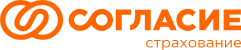          к краевой профсоюзной        программе страхования8 800 755 00 01					                   «Защита жизни и здоровья»8 495 739 01 01						         (в ред. от 18.06.2020 г. № 3)ООО «СК «Согласие»350002,Краснодар, ул. Леваневского д.185/1,  т.: +7 861 211-53-01,www.soglasie.ru, e-mail: info@soglasie.ru                 СТРАХОВОЙ СЕРТИФИКАТУважаемый Застрахованный!Сообщаем Вам о том, что Вы застрахованы по договору страхования № __________________ от «___» ____________  2020 г. «Страхование от несчастных случаев и болезни»Срок страхования: с _________________ 20__ г. до «____» _________________ 2020 г.ФИО Застрахованного лица:Дата рождения:При наступлении страхового случая Страховщиком выплачивается:В соответствие с договором страхования:Смерть Застрахованного лица в результате несчастного случая -1 млн. рублей;Установление инвалидности Застрахованному лицу в результате несчастного случая - до 500 тыс. рублей.;Телесные повреждения (травма) Застрахованного лица в результате несчастного случая - до 500 тыс. рублей;Первичное диагностирование критического заболевания или проведение хирургической операции - 500 тыс. рублей.Смерть застрахованного лица в результате болезни (Под болезнью понимается впервые диагностированное заболевание вирусной этиологии, включая COVID-19) - 500 тыс.рублей.	Страховая выплата осуществляется в течение 10 (десяти) банковских дней с даты подписания страхового акта путем перечисления на банковский счет Застрахованного лица (Выгодоприобретателя) путем перечисления на банковский счет получателя. Общая сумма страховых выплат по нескольким страховым случаям по одному Застрахованному не может превышать его индивидуальной страховой суммы.Действие страховой защиты по договору: 24 часа в суткиТерритория страхования: Российская ФедерацияПри наступлении страхового случая Застрахованному лицу (Выгодоприобретателю) необходимо обратиться на горячую линию по телефону 8(800)7550001 или связаться с представителем Страховщика по тел. 8(861) 211-53-01 доб.1296 куратор Договора Митяева Анна Викторовна.Пакет документов по убытку предоставить Носовой Инне Васильевне email: inna.nosova@soglasie.ru в течение 30 дней с даты наступления страхового случая.Директор кубанского филиала СК Согласие  ____________________ /__________________/							(подпись)		            (ф.и.о.)м.п.Номерп/пНаименование первично диагностированного критического заболевания или хирургической операцииОписание критического заболевания1.1Злокачественные опухоли (угрожающий жизни рак)Злокачественные опухоли (угрожающий жизни рак)Первичное новообразование, возникшее в результате перерождения клеток, морфологически (гистологически) определенное как злокачественное, характеризующееся утратой нормальной регуляции роста, что проявляется их бесконтрольным размножением, отсутствием дифференцировки, способностью к инвазии тканей и метастазированию.Диагноз должен быть подтвержден онкологом на основании данных гистологического исследования. Страховая выплата не производится, если диагноз рак поставлен в течение первых трех месяцев срока страхования (период ожидания 3 (Три) месяца).Исключения:- опухоли со злокачественными изменениями карцином in sito (включая дисплазию шейки матки 1,2,3 стадии) или гистологически описанные как предраковые заболевания;- рак кожи всех видов, в т.ч меланома, максимальная толщина которой, в соответствии с гистологическим заключением, меньше  или которая не превышает уровень развития T3N(0)M(0) по классификации TNM, а также любая другая опухоль, не проникшая в сосочково-ретикулярный слой; - все гиперкератозы или базально-клеточные карциномы кожи;- все эпителиально-клеточные раки кожи при отсутствии прорастания в другие органы;- саркома Капоши и другие опухоли, ассоциированные с ВИЧ-инфекцией или СПИД;- не угрожающие жизни раки, такие как раки предстательной железы, которые гистологически описаны как Т1 (а) или Т1 (b) по классификации TNM или имеют эквивалентную или меньшую стадию по другой классификации;- папиллярная микрокарцинома щитовидной железы;- неинвазивный папиллярный рак мочевого пузыря, гистологически описанный как имеющий стадию TaN0M0 или меньше.1.2Инфаркт миокардаИнфаркт миокардаЗаболевание, характеризующееся ишемическим некрозом части сердечной мышцы, развивающимся в результате острой абсолютной или относительной недостаточности коронарного кровообращения.Диагноз должен быть подтвержден специалистом (врачом – кардиологом) с обязательным наличием всех трех симптомов:- присутствие в анамнезе типичных болей в грудной клетке;- вновь возникшие (новые) изменения на электрокардиограмме, характерные для инфаркта миокарда;- значительное увеличение кардиальных ферментов в крови, характерных для повреждения клеток миокарда (АЛТ, АСТ, ЛДГ, КФК), тропонинов и/или других биохимических маркеров. Исключения:- инфаркты миокарда только с увеличением показателей Тропонина I или T в крови без изменения сегмента ST и  других характерных для инфаркта миокарда симптомов в том числе безболевая форма инфаркта миокарда;- другие острые коронарные синдромы (такие как стабильная/нестабильная стенокардия) 1.3ИнсультИнсультФорма острого нарушения мозгового кровообращения связанного с омертвлением участка мозговой ткани, геморрагии и эмболии из экстракраниального источника и характеризующаяся постоянной общей и очаговой неврологической симптоматикой. Диагноз должен быть подтвержден специалистом при наличии типичных клинических симптомов, а также данных компьютерной или магнитно-резонансной томографии головного мозга. Неврологическая симптоматика должна наблюдаться по меньшей мере 3 месяца после первичного диагностирования инсульта. Должны иметься явные доказательства, полученные в результате объективного обследования, с помощью КТ, МРТ, ангиографии, ультразвуковой доплерографии или сходной подходящей методики визуализации, исследования спинномозговой жидкости, того, что имели  место:Инсульт    илиИнфаркт ткани мозга    илиВнутричерепное или субарахноидальное кровоизлияние.Исключения:- церебральные расстройства, вызванные мигренью;- церебральные расстройства вследствие травмы или гипоксии;- сосудистые заболевания, поражающие глаз или глазной нерв;- преходящие нарушения мозгового кровообращения, длящиеся менее 24 часов;- приступы вертебробазилярной ишемии.- инсульты, повлекшие за собой единственное неврологическое нарушение - потерю сенсорной чувствительности.1.4Терминальная почечная недостаточностьТерминальная почечная недостаточностьСимптомокомплекс, обусловленный резким уменьшением числа и функции нефронов, что приводит к нарушению экскреторной и инкреторной функции почек, расстройству всех видов обмена веществ, кислотно-щелочного равновесия, деятельности всех органов и систем организма.Необходимым условием является стадия необратимого хронического нарушения функции обеих или единственной почки, сопровождающаяся повышением уровня креатинина в крови выше 0,89 ммоль/л и иными клиническими симптомами и требующая проведения постоянного (программного, хронического) гемодиализа, перитонеального диализа или трансплантации донорской почки.Условие:
Постоянная необходимость в диализе должна быть подтверждена заключением врача - нефролога. Страховая выплата может быть произведена только при подтверждении факта проведения процедуры диализа или по завершении пересадки трансплантата. Исключения:- почечная недостаточность в стадии компенсации;- почечная недостаточность, не требующая регулярного проведения гемодиализа или трансплантации донорской почки.1.5Аорто-коронарное шунтирование (хирургическое лечение коронарных артерий)Аорто-коронарное шунтирование (хирургическое лечение коронарных артерий)Прямое оперативное вмешательство на сердце для устранения стеноза или окклюзии по меньшей мере двух коронарных артерий, путем создания артериального сосуда между аортой и артериями, питающими сердце. Необходимым условием для проведения оперативного вмешательства должно являться наличие коронарной ангиографии.Не являются страховыми случаями следующие операции:- баллонная ангиопластика (дилатация) коронарных артерий;- применение лазера;- другие хирургические и нехирургические виды лечения.Страховая выплата возможна только после проведения операции и предоставления лечебным учреждением выписки из истории болезни Застрахованного лица с отчетом о проведенной операции (если иной порядок выплат не предусмотрен Программой страхования).Страховая выплата в связи с аорто-коронарным шунтированием не производится, если диагноз стеноз или окклюзия поставлен в течение первых трех месяцев срока страхования, если иной период ожидания не установлен в Программе страхования.  1.6Трансплантация основных органовТрансплантация основных органов:Пересадка от человека к человеку сердца, легких, печени, почки, поджелудочной железы (исключая трансплантацию только островков Лангерганса) или костного мозга. Не являются страховыми случаями следующие операции:- трансплантация других органов, частей органов или какой-либо ткани;- донорство органов.Дополнительные условия:Необходимо наличие медицинского заключения о необходимости трансплантации органов и (или) тканей человека, выданного учреждением здравоохранения, которому в соответствии с законодательством Российской Федерации разрешено осуществлять трансплантацию органов, подписанного членами врачебного консилиума.Страховая выплата возможна только после проведения операции.1.7ПараличПараличПолное отсутствие двигательных функций двух и более конечностей в результате впервые возникших различных патологических процессов в нервной системе, приводящее к:-значительным нарушениям статодинамических функций; -неспособности к самообслуживанию, необходимости в постоянной посторонней помощи и полная зависимости от других лиц;-неспособности к самостоятельному передвижению и нуждаемости в постоянной помощи других лиц.Диагноз должен быть подтвержден врачом-невропатологом по результатам шестимесячного наблюдения Застрахованного лица с момента постановки первоначального диагноза.Исключения:- синдром Гийена-Барре.Квалификационный период для данного заболевания равен 6 (шести) месяцам.№Характер поврежденияХарактер поврежденияХарактер поврежденияХарактер поврежденияРазмер страхового обеспечения (в % от страховой суммы)ЦЕНТРАЛЬНАЯ И ПЕРИФЕРИЧЕСКАЯ НЕРВНАЯ СИСТЕМАЦЕНТРАЛЬНАЯ И ПЕРИФЕРИЧЕСКАЯ НЕРВНАЯ СИСТЕМАЦЕНТРАЛЬНАЯ И ПЕРИФЕРИЧЕСКАЯ НЕРВНАЯ СИСТЕМАЦЕНТРАЛЬНАЯ И ПЕРИФЕРИЧЕСКАЯ НЕРВНАЯ СИСТЕМАЦЕНТРАЛЬНАЯ И ПЕРИФЕРИЧЕСКАЯ НЕРВНАЯ СИСТЕМАЦЕНТРАЛЬНАЯ И ПЕРИФЕРИЧЕСКАЯ НЕРВНАЯ СИСТЕМА1.Перелом костей черепа:Перелом костей черепа:Перелом костей черепа:Перелом костей черепа:а)перелом наружной пластинки костей сводаперелом наружной пластинки костей сводаперелом наружной пластинки костей сводаперелом наружной пластинки костей свода5б)перелом сводаперелом сводаперелом сводаперелом свода15в)перелом основанияперелом основанияперелом основанияперелом основания20г)перелом свода и основанияПри открытых переломах выплачивается дополнительно 5%перелом свода и основанияПри открытых переломах выплачивается дополнительно 5%перелом свода и основанияПри открытых переломах выплачивается дополнительно 5%перелом свода и основанияПри открытых переломах выплачивается дополнительно 5%252.Внутричерепное травматическое кровоизлияние:Внутричерепное травматическое кровоизлияние:Внутричерепное травматическое кровоизлияние:Внутричерепное травматическое кровоизлияние:а)субарахноидальноесубарахноидальноесубарахноидальноесубарахноидальное5б)эпидуральная гематомаэпидуральная гематомаэпидуральная гематомаэпидуральная гематома10в)субдуральная гематомасубдуральная гематомасубдуральная гематомасубдуральная гематома153.Размозжение вещества головного мозга Размозжение вещества головного мозга Размозжение вещества головного мозга Размозжение вещества головного мозга 504.Ушиб головного мозгаУшиб головного мозгаУшиб головного мозгаУшиб головного мозга105.Неудаленные инородные тела полости черепа (за исключением шовного и пластического материала)Неудаленные инородные тела полости черепа (за исключением шовного и пластического материала)Неудаленные инородные тела полости черепа (за исключением шовного и пластического материала)Неудаленные инородные тела полости черепа (за исключением шовного и пластического материала)156.Сотрясение головного мозга:при сроке стационарного лечения от 14 и более дней, диагностированное невропатологом и подтвержденное энцефалограммойСотрясение головного мозга:при сроке стационарного лечения от 14 и более дней, диагностированное невропатологом и подтвержденное энцефалограммойСотрясение головного мозга:при сроке стационарного лечения от 14 и более дней, диагностированное невропатологом и подтвержденное энцефалограммойСотрясение головного мозга:при сроке стационарного лечения от 14 и более дней, диагностированное невропатологом и подтвержденное энцефалограммой27.Повреждение спинного мозга на любом уровне, а также «конского хвоста»:Повреждение спинного мозга на любом уровне, а также «конского хвоста»:Повреждение спинного мозга на любом уровне, а также «конского хвоста»:Повреждение спинного мозга на любом уровне, а также «конского хвоста»:а)частичный разрыв, сдавление, полиомиелитчастичный разрыв, сдавление, полиомиелитчастичный разрыв, сдавление, полиомиелитчастичный разрыв, сдавление, полиомиелит60б)полный разрывполный разрывполный разрывполный разрыв1008.Периферическое повреждение черепно-мозговых нервовПериферическое повреждение черепно-мозговых нервовПериферическое повреждение черепно-мозговых нервовПериферическое повреждение черепно-мозговых нервов109.Повреждение шейного, плечевого, поясничного, крестцового сплетений и их нервов: Повреждение шейного, плечевого, поясничного, крестцового сплетений и их нервов: Повреждение шейного, плечевого, поясничного, крестцового сплетений и их нервов: Повреждение шейного, плечевого, поясничного, крестцового сплетений и их нервов: Повреждение сплетений:Повреждение сплетений:Повреждение сплетений:Повреждение сплетений:а)частичный разрыв сплетенийчастичный разрыв сплетенийчастичный разрыв сплетенийчастичный разрыв сплетений40б)разрыв сплетенийразрыв сплетенийразрыв сплетенийразрыв сплетений70Разрыв нервов:Разрыв нервов:Разрыв нервов:Разрыв нервов:г)на уровне лучезапястного, голеностопного суставана уровне лучезапястного, голеностопного суставана уровне лучезапястного, голеностопного суставана уровне лучезапястного, голеностопного сустава10д)на уровне предплечья, голенина уровне предплечья, голенина уровне предплечья, голенина уровне предплечья, голени20е)на уровне плеча, локтевого сустава, бедра, коленного суставана уровне плеча, локтевого сустава, бедра, коленного суставана уровне плеча, локтевого сустава, бедра, коленного суставана уровне плеча, локтевого сустава, бедра, коленного сустава40Травматический невритТравматический невритТравматический невритТравматический неврит5ОРГАНЫ ЗРЕНИЯОРГАНЫ ЗРЕНИЯОРГАНЫ ЗРЕНИЯОРГАНЫ ЗРЕНИЯОРГАНЫ ЗРЕНИЯОРГАНЫ ЗРЕНИЯ10.Паралич аккомодации одного глазаПаралич аккомодации одного глазаПаралич аккомодации одного глазаПаралич аккомодации одного глаза1511.Гемианопсия одного глаза Гемианопсия одного глаза Гемианопсия одного глаза Гемианопсия одного глаза 1512.Сужение поля зрения одного глаза:Сужение поля зрения одного глаза:Сужение поля зрения одного глаза:Сужение поля зрения одного глаза:а)неконцентрическоенеконцентрическоенеконцентрическоенеконцентрическое5б)КонцентрическоеКонцентрическоеКонцентрическоеКонцентрическое1013.Пульсирующий экзофтальм одного глазаПульсирующий экзофтальм одного глазаПульсирующий экзофтальм одного глазаПульсирующий экзофтальм одного глаза1014.Проникающее ранение глазного яблока, рубцовый трихиазПроникающее ранение глазного яблока, рубцовый трихиазПроникающее ранение глазного яблока, рубцовый трихиазПроникающее ранение глазного яблока, рубцовый трихиаз1015.Нарушение функции слезопроводящих путей Нарушение функции слезопроводящих путей Нарушение функции слезопроводящих путей Нарушение функции слезопроводящих путей 516.Ожоги II-III степени, непроникающие ранения глазного яблока, гемофтальм, смещение хрусталика, немагнитные инородные тела глазного яблока и глазницы, рубцы оболочек глазного яблока, не вызвавшие снижение зрения, эрозия роговицыПоверхностные инородные тела на оболочках глаза не дают оснований для выплатыОжоги II-III степени, непроникающие ранения глазного яблока, гемофтальм, смещение хрусталика, немагнитные инородные тела глазного яблока и глазницы, рубцы оболочек глазного яблока, не вызвавшие снижение зрения, эрозия роговицыПоверхностные инородные тела на оболочках глаза не дают оснований для выплатыОжоги II-III степени, непроникающие ранения глазного яблока, гемофтальм, смещение хрусталика, немагнитные инородные тела глазного яблока и глазницы, рубцы оболочек глазного яблока, не вызвавшие снижение зрения, эрозия роговицыПоверхностные инородные тела на оболочках глаза не дают оснований для выплатыОжоги II-III степени, непроникающие ранения глазного яблока, гемофтальм, смещение хрусталика, немагнитные инородные тела глазного яблока и глазницы, рубцы оболочек глазного яблока, не вызвавшие снижение зрения, эрозия роговицыПоверхностные инородные тела на оболочках глаза не дают оснований для выплаты517.Повреждение глаза, повлекшее за собой полную потерю зрения одного глазаПовреждение глаза, повлекшее за собой полную потерю зрения одного глазаПовреждение глаза, повлекшее за собой полную потерю зрения одного глазаПовреждение глаза, повлекшее за собой полную потерю зрения одного глаза3520.Повреждение глаза, повлекшее за собой полную потерю зрения единственного глаза, обладавшего любым зрением, или обоих глаз, обладавших любым зрениемПовреждение глаза, повлекшее за собой полную потерю зрения единственного глаза, обладавшего любым зрением, или обоих глаз, обладавших любым зрениемПовреждение глаза, повлекшее за собой полную потерю зрения единственного глаза, обладавшего любым зрением, или обоих глаз, обладавших любым зрениемПовреждение глаза, повлекшее за собой полную потерю зрения единственного глаза, обладавшего любым зрением, или обоих глаз, обладавших любым зрением10019.Удаление в результате травмы глазного яблока, не обладавшего зрениемУдаление в результате травмы глазного яблока, не обладавшего зрениемУдаление в результате травмы глазного яблока, не обладавшего зрениемУдаление в результате травмы глазного яблока, не обладавшего зрением1020.Перелом орбитыПерелом орбитыПерелом орбитыПерелом орбиты10ОРГАНЫ СЛУХАОРГАНЫ СЛУХАОРГАНЫ СЛУХАОРГАНЫ СЛУХАОРГАНЫ СЛУХАОРГАНЫ СЛУХА21.Повреждение ушной раковины, повлекшее за собой:Повреждение ушной раковины, повлекшее за собой:Повреждение ушной раковины, повлекшее за собой:Повреждение ушной раковины, повлекшее за собой:а)рубцовую деформацию или отсутствие 1/3 ушной раковинырубцовую деформацию или отсутствие 1/3 ушной раковинырубцовую деформацию или отсутствие 1/3 ушной раковинырубцовую деформацию или отсутствие 1/3 ушной раковины3б)отсутствие половины ушной раковиныотсутствие половины ушной раковиныотсутствие половины ушной раковиныотсутствие половины ушной раковины5в)полное отсутствие ушной раковиныполное отсутствие ушной раковиныполное отсутствие ушной раковиныполное отсутствие ушной раковины1022.Повреждение уха, повлекшее за собой потерю слуха:Повреждение уха, повлекшее за собой потерю слуха:Повреждение уха, повлекшее за собой потерю слуха:Повреждение уха, повлекшее за собой потерю слуха:а)на одно ухона одно ухона одно ухона одно ухо15б)полную глухоту (анакузия) (разговорная речь 0)полную глухоту (анакузия) (разговорная речь 0)полную глухоту (анакузия) (разговорная речь 0)полную глухоту (анакузия) (разговорная речь 0)3023.Разрыв барабанной перепонки, наступивший в результате травмы, без снижения слухаРазрыв барабанной перепонки, наступивший в результате травмы, без снижения слухаРазрыв барабанной перепонки, наступивший в результате травмы, без снижения слухаРазрыв барабанной перепонки, наступивший в результате травмы, без снижения слуха5Разрыв барабанной перепонки при переломах основания черепа не даёт основания для выплаты  по этой статье.Разрыв барабанной перепонки при переломах основания черепа не даёт основания для выплаты  по этой статье.Разрыв барабанной перепонки при переломах основания черепа не даёт основания для выплаты  по этой статье.Разрыв барабанной перепонки при переломах основания черепа не даёт основания для выплаты  по этой статье.ДЫХАТЕЛЬНАЯ СИСТЕМАДЫХАТЕЛЬНАЯ СИСТЕМАДЫХАТЕЛЬНАЯ СИСТЕМАДЫХАТЕЛЬНАЯ СИСТЕМАДЫХАТЕЛЬНАЯ СИСТЕМАДЫХАТЕЛЬНАЯ СИСТЕМА24.Перелом костей носа, передней стенки лобной, гайморовой пазух, решетчатой кости Перелом костей носа, передней стенки лобной, гайморовой пазух, решетчатой кости Перелом костей носа, передней стенки лобной, гайморовой пазух, решетчатой кости Перелом костей носа, передней стенки лобной, гайморовой пазух, решетчатой кости 325.Повреждение легкого, вызвавшее: подкожную эмфизему, гемоторакс, пневмонию, экссудативный плеврит; инородное тело (тела) грудной полости:Повреждение легкого, вызвавшее: подкожную эмфизему, гемоторакс, пневмонию, экссудативный плеврит; инородное тело (тела) грудной полости:Повреждение легкого, вызвавшее: подкожную эмфизему, гемоторакс, пневмонию, экссудативный плеврит; инородное тело (тела) грудной полости:Повреждение легкого, вызвавшее: подкожную эмфизему, гемоторакс, пневмонию, экссудативный плеврит; инородное тело (тела) грудной полости:а)с одной стороныс одной стороныс одной стороныс одной стороны10б)с двух сторонс двух сторонс двух сторонс двух сторон2026.Повреждение легкого, повлекшее за собой:Повреждение легкого, повлекшее за собой:Повреждение легкого, повлекшее за собой:Повреждение легкого, повлекшее за собой:а)удаление сегмента или нескольких сегментов легкогоудаление сегмента или нескольких сегментов легкогоудаление сегмента или нескольких сегментов легкогоудаление сегмента или нескольких сегментов легкого15б)удаление доли легкогоудаление доли легкогоудаление доли легкогоудаление доли легкого30в)удаление легкогоудаление легкогоудаление легкогоудаление легкого5027.Перелом грудиныПерелом грудиныПерелом грудиныПерелом грудины528.Переломы ребер:Переломы ребер:Переломы ребер:Переломы ребер:а)Одного или двух ребер Одного или двух ребер Одного или двух ребер Одного или двух ребер 2б)Трех и болееТрех и болееТрех и болееТрех и более529.Проникающее ранение грудной клетки, торакотомия по поводу травмы:Проникающее ранение грудной клетки, торакотомия по поводу травмы:Проникающее ранение грудной клетки, торакотомия по поводу травмы:Проникающее ранение грудной клетки, торакотомия по поводу травмы:а)При отсутствии повреждения органов грудной полостиПри отсутствии повреждения органов грудной полостиПри отсутствии повреждения органов грудной полостиПри отсутствии повреждения органов грудной полости5б)При повреждении органов грудной полостиЕсли легкое или его часть были удалены по причине ранения грудной клетки, статья 29 не применяется. Выплата осуществляется по ст. 26.При повреждении органов грудной полостиЕсли легкое или его часть были удалены по причине ранения грудной клетки, статья 29 не применяется. Выплата осуществляется по ст. 26.При повреждении органов грудной полостиЕсли легкое или его часть были удалены по причине ранения грудной клетки, статья 29 не применяется. Выплата осуществляется по ст. 26.При повреждении органов грудной полостиЕсли легкое или его часть были удалены по причине ранения грудной клетки, статья 29 не применяется. Выплата осуществляется по ст. 26.2030.Повреждение гортани, трахеи, перелом подъязычной кости Повреждение гортани, трахеи, перелом подъязычной кости Повреждение гортани, трахеи, перелом подъязычной кости Повреждение гортани, трахеи, перелом подъязычной кости 1531.Повреждение гортани, трахеи, подъязычной кости, щитовидного хряща, повлекшие за собой ношение трахеостомической трубкиЕсли предусмотрены выплаты по ст.31, ст.30 не применяетсяПовреждение гортани, трахеи, подъязычной кости, щитовидного хряща, повлекшие за собой ношение трахеостомической трубкиЕсли предусмотрены выплаты по ст.31, ст.30 не применяетсяПовреждение гортани, трахеи, подъязычной кости, щитовидного хряща, повлекшие за собой ношение трахеостомической трубкиЕсли предусмотрены выплаты по ст.31, ст.30 не применяетсяПовреждение гортани, трахеи, подъязычной кости, щитовидного хряща, повлекшие за собой ношение трахеостомической трубкиЕсли предусмотрены выплаты по ст.31, ст.30 не применяется20СЕРДЕЧНО-СОСУДИСТАЯ СИСТЕМАСЕРДЕЧНО-СОСУДИСТАЯ СИСТЕМАСЕРДЕЧНО-СОСУДИСТАЯ СИСТЕМАСЕРДЕЧНО-СОСУДИСТАЯ СИСТЕМАСЕРДЕЧНО-СОСУДИСТАЯ СИСТЕМАСЕРДЕЧНО-СОСУДИСТАЯ СИСТЕМА32.Повреждение сердца, эндо-, мио- и эпикарда и крупных магистральных сосудов повлекшее за собой сердечно-сосудистую недостаточность.Повреждение сердца, эндо-, мио- и эпикарда и крупных магистральных сосудов повлекшее за собой сердечно-сосудистую недостаточность.Повреждение сердца, эндо-, мио- и эпикарда и крупных магистральных сосудов повлекшее за собой сердечно-сосудистую недостаточность.Повреждение сердца, эндо-, мио- и эпикарда и крупных магистральных сосудов повлекшее за собой сердечно-сосудистую недостаточность.3533.Повреждение сердца, эндо-, мио- и эпикарда и крупных магистральных сосудов, не повлекшее за собой сердечно-сосудистую недостаточностьПовреждение сердца, эндо-, мио- и эпикарда и крупных магистральных сосудов, не повлекшее за собой сердечно-сосудистую недостаточностьПовреждение сердца, эндо-, мио- и эпикарда и крупных магистральных сосудов, не повлекшее за собой сердечно-сосудистую недостаточностьПовреждение сердца, эндо-, мио- и эпикарда и крупных магистральных сосудов, не повлекшее за собой сердечно-сосудистую недостаточность534.Повреждение крупных периферических сосудов, повлекшее за собой сердечно-сосудистую недостаточностьЕсли предусмотрены выплаты по ст.32 и 34., ст.33 не применяетсяПовреждение крупных периферических сосудов, повлекшее за собой сердечно-сосудистую недостаточностьЕсли предусмотрены выплаты по ст.32 и 34., ст.33 не применяетсяПовреждение крупных периферических сосудов, повлекшее за собой сердечно-сосудистую недостаточностьЕсли предусмотрены выплаты по ст.32 и 34., ст.33 не применяетсяПовреждение крупных периферических сосудов, повлекшее за собой сердечно-сосудистую недостаточностьЕсли предусмотрены выплаты по ст.32 и 34., ст.33 не применяется25ОРГАНЫ ПИЩЕВАРЕНИЯОРГАНЫ ПИЩЕВАРЕНИЯОРГАНЫ ПИЩЕВАРЕНИЯОРГАНЫ ПИЩЕВАРЕНИЯОРГАНЫ ПИЩЕВАРЕНИЯОРГАНЫ ПИЩЕВАРЕНИЯ35.Переломы челюстей:Переломы челюстей:Переломы челюстей:Переломы челюстей:а)Верхней челюсти, скуловых костейВерхней челюсти, скуловых костейВерхней челюсти, скуловых костейВерхней челюсти, скуловых костей5б)Нижней челюсти Если при переломе альвеолярного отростка имеется потеря более чем 3 (трех) зубов, то выплата осуществляется в соответствии со ст.38, при этом выплата за перелом аьвеолярного отростка не осуществляется.Нижней челюсти Если при переломе альвеолярного отростка имеется потеря более чем 3 (трех) зубов, то выплата осуществляется в соответствии со ст.38, при этом выплата за перелом аьвеолярного отростка не осуществляется.Нижней челюсти Если при переломе альвеолярного отростка имеется потеря более чем 3 (трех) зубов, то выплата осуществляется в соответствии со ст.38, при этом выплата за перелом аьвеолярного отростка не осуществляется.Нижней челюсти Если при переломе альвеолярного отростка имеется потеря более чем 3 (трех) зубов, то выплата осуществляется в соответствии со ст.38, при этом выплата за перелом аьвеолярного отростка не осуществляется.536.Повреждение челюсти, повлекшее за собой:Повреждение челюсти, повлекшее за собой:Повреждение челюсти, повлекшее за собой:Повреждение челюсти, повлекшее за собой:а)отсутствие части челюсти (за исключением альвеолярного отростка)отсутствие части челюсти (за исключением альвеолярного отростка)отсутствие части челюсти (за исключением альвеолярного отростка)отсутствие части челюсти (за исключением альвеолярного отростка)40б)отсутствие челюстиУчтена и потеря зубов независимо от их количестваотсутствие челюстиУчтена и потеря зубов независимо от их количестваотсутствие челюстиУчтена и потеря зубов независимо от их количестваотсутствие челюстиУчтена и потеря зубов независимо от их количества6037.Повреждение языка, повлекшее за собой:Повреждение языка, повлекшее за собой:Повреждение языка, повлекшее за собой:Повреждение языка, повлекшее за собой:а)отсутствие языка на уровне дистальной третиотсутствие языка на уровне дистальной третиотсутствие языка на уровне дистальной третиотсутствие языка на уровне дистальной трети15б)на уровне средней третина уровне средней третина уровне средней третина уровне средней трети30в)на уровне корня, полное отсутствиена уровне корня, полное отсутствиена уровне корня, полное отсутствиена уровне корня, полное отсутствие5038.Потеря зубов:Потеря зубов:Потеря зубов:Потеря зубов:а)4 – 6 зубов4 – 6 зубов4 – 6 зубов4 – 6 зубов7б)7 – 9 зубов7 – 9 зубов7 – 9 зубов7 – 9 зубов10в)10 и более10 и более10 и более10 и более1539.Повреждение пищевода, вызвавшее:Повреждение пищевода, вызвавшее:Повреждение пищевода, вызвавшее:Повреждение пищевода, вызвавшее:а)сужение пищеводасужение пищеводасужение пищеводасужение пищевода30б)непроходимость пищевода (не ранее, чем через 6 месяцев со дня травмы)Выплата производится за вычетом суммы ранее осуществленной выплаты по ст.39 а.непроходимость пищевода (не ранее, чем через 6 месяцев со дня травмы)Выплата производится за вычетом суммы ранее осуществленной выплаты по ст.39 а.непроходимость пищевода (не ранее, чем через 6 месяцев со дня травмы)Выплата производится за вычетом суммы ранее осуществленной выплаты по ст.39 а.непроходимость пищевода (не ранее, чем через 6 месяцев со дня травмы)Выплата производится за вычетом суммы ранее осуществленной выплаты по ст.39 а.8040.Повреждение органов пищеварения, повлекшее за собой:Повреждение органов пищеварения, повлекшее за собой:Повреждение органов пищеварения, повлекшее за собой:Повреждение органов пищеварения, повлекшее за собой:а)рубцовое сужение желудка, кишечника, заднепроходного отверстиярубцовое сужение желудка, кишечника, заднепроходного отверстиярубцовое сужение желудка, кишечника, заднепроходного отверстиярубцовое сужение желудка, кишечника, заднепроходного отверстия15б)спаечную болезньспаечную болезньспаечную болезньспаечную болезнь25в)кишечный свищ, кишечно-влагалищный свищ, свищ поджелудочной железыкишечный свищ, кишечно-влагалищный свищ, свищ поджелудочной железыкишечный свищ, кишечно-влагалищный свищ, свищ поджелудочной железыкишечный свищ, кишечно-влагалищный свищ, свищ поджелудочной железы40г)наложение колостомыналожение колостомыналожение колостомыналожение колостомы5041.Повреждение печени в результате травмы, повлекшее за собой:Повреждение печени в результате травмы, повлекшее за собой:Повреждение печени в результате травмы, повлекшее за собой:Повреждение печени в результате травмы, повлекшее за собой:а)подкапсульный разрыв печени, потребовавший оперативного вмешательства, подкапсульный разрыв печени, потребовавший оперативного вмешательства, подкапсульный разрыв печени, потребовавший оперативного вмешательства, подкапсульный разрыв печени, потребовавший оперативного вмешательства, 20б)удаление желчного пузыряудаление желчного пузыряудаление желчного пузыряудаление желчного пузыря1542.Удаление более половины печени в результате травмыУдаление более половины печени в результате травмыУдаление более половины печени в результате травмыУдаление более половины печени в результате травмы3043.Повреждение селезенки, повлекшее за собой:Повреждение селезенки, повлекшее за собой:Повреждение селезенки, повлекшее за собой:Повреждение селезенки, повлекшее за собой:а)подкапсульный разрыв селезенки, не потребовавший оперативного вмешательстваподкапсульный разрыв селезенки, не потребовавший оперативного вмешательстваподкапсульный разрыв селезенки, не потребовавший оперативного вмешательстваподкапсульный разрыв селезенки, не потребовавший оперативного вмешательства10б)удаление селезенкиудаление селезенкиудаление селезенкиудаление селезенки2044.Повреждения желудка, поджелудочной железы, кишечника, брыжейки, повлекшие за собой:Повреждения желудка, поджелудочной железы, кишечника, брыжейки, повлекшие за собой:Повреждения желудка, поджелудочной железы, кишечника, брыжейки, повлекшие за собой:Повреждения желудка, поджелудочной железы, кишечника, брыжейки, повлекшие за собой:а)удаление части до 1/3 желудка, 1/3 кишечникаудаление части до 1/3 желудка, 1/3 кишечникаудаление части до 1/3 желудка, 1/3 кишечникаудаление части до 1/3 желудка, 1/3 кишечника15б)удаление части 1/2 желудка, 1/3 хвоста поджелудочной железы, 1/2 кишечникаудаление части 1/2 желудка, 1/3 хвоста поджелудочной железы, 1/2 кишечникаудаление части 1/2 желудка, 1/3 хвоста поджелудочной железы, 1/2 кишечникаудаление части 1/2 желудка, 1/3 хвоста поджелудочной железы, 1/2 кишечника25в)удаление части 2/3 желудка, 2/3 кишечника, 2/3 тела поджелудочной железыудаление части 2/3 желудка, 2/3 кишечника, 2/3 тела поджелудочной железыудаление части 2/3 желудка, 2/3 кишечника, 2/3 тела поджелудочной железыудаление части 2/3 желудка, 2/3 кишечника, 2/3 тела поджелудочной железы40г)удаление желудка, 2/3 поджелудочной железы, кишечникаудаление желудка, 2/3 поджелудочной железы, кишечникаудаление желудка, 2/3 поджелудочной железы, кишечникаудаление желудка, 2/3 поджелудочной железы, кишечника50д)удаление желудка с кишечником и частью поджелудочной железыудаление желудка с кишечником и частью поджелудочной железыудаление желудка с кишечником и частью поджелудочной железыудаление желудка с кишечником и частью поджелудочной железы90МОЧЕПОЛОВАЯ СИСТЕМАМОЧЕПОЛОВАЯ СИСТЕМАМОЧЕПОЛОВАЯ СИСТЕМАМОЧЕПОЛОВАЯ СИСТЕМАМОЧЕПОЛОВАЯ СИСТЕМАМОЧЕПОЛОВАЯ СИСТЕМА45.Повреждение почки, повлекшее за собой:Повреждение почки, повлекшее за собой:Повреждение почки, повлекшее за собой:Повреждение почки, повлекшее за собой:а)ушиб почкиушиб почкиушиб почкиушиб почки5б)удаление части почкиудаление части почкиудаление части почкиудаление части почки20в)удаление почкиудаление почкиудаление почкиудаление почки5046.Повреждение органов мочевыделительной системы, повлекшее за собой:Повреждение органов мочевыделительной системы, повлекшее за собой:Повреждение органов мочевыделительной системы, повлекшее за собой:Повреждение органов мочевыделительной системы, повлекшее за собой:а)терминальную стадию острой почечной недостаточноститерминальную стадию острой почечной недостаточноститерминальную стадию острой почечной недостаточноститерминальную стадию острой почечной недостаточности50б)непроходимость мочеточника, мочеиспускательного канала, мочеполовые свищиЕсли в результате травмы наступит нарушение функции нескольких органов мочевыделительной системы, процент страховой суммы определяется по одному из подпунктов ст.46., учитывающему наиболее тяжелые последствия, повреждениянепроходимость мочеточника, мочеиспускательного канала, мочеполовые свищиЕсли в результате травмы наступит нарушение функции нескольких органов мочевыделительной системы, процент страховой суммы определяется по одному из подпунктов ст.46., учитывающему наиболее тяжелые последствия, повреждениянепроходимость мочеточника, мочеиспускательного канала, мочеполовые свищиЕсли в результате травмы наступит нарушение функции нескольких органов мочевыделительной системы, процент страховой суммы определяется по одному из подпунктов ст.46., учитывающему наиболее тяжелые последствия, повреждениянепроходимость мочеточника, мочеиспускательного канала, мочеполовые свищиЕсли в результате травмы наступит нарушение функции нескольких органов мочевыделительной системы, процент страховой суммы определяется по одному из подпунктов ст.46., учитывающему наиболее тяжелые последствия, повреждения4047.Повреждение органов мочевыделительной системы, в связи с которым произведено оперативное вмешательство:Повреждение органов мочевыделительной системы, в связи с которым произведено оперативное вмешательство:Повреждение органов мочевыделительной системы, в связи с которым произведено оперативное вмешательство:Повреждение органов мочевыделительной системы, в связи с которым произведено оперативное вмешательство:а)при повреждении органовЕсли удалена почка или часть почки, ст. 47 не применяется при повреждении органовЕсли удалена почка или часть почки, ст. 47 не применяется при повреждении органовЕсли удалена почка или часть почки, ст. 47 не применяется при повреждении органовЕсли удалена почка или часть почки, ст. 47 не применяется 1548.Повреждение половой системы, повлекшее за собой:Повреждение половой системы, повлекшее за собой:Повреждение половой системы, повлекшее за собой:Повреждение половой системы, повлекшее за собой:У женщин:У женщин:У женщин:У женщин:а)потерю одного яичника, яичника и одной маточной трубы, яичника и двух маточных трубпотерю одного яичника, яичника и одной маточной трубы, яичника и двух маточных трубпотерю одного яичника, яичника и одной маточной трубы, яичника и двух маточных трубпотерю одного яичника, яичника и одной маточной трубы, яичника и двух маточных труб15б)потерю двух яичников (единственного яичника)потерю двух яичников (единственного яичника)потерю двух яичников (единственного яичника)потерю двух яичников (единственного яичника)25в)потерю матки с трубами в возрасте:потерю матки с трубами в возрасте:потерю матки с трубами в возрасте:потерю матки с трубами в возрасте:    до 40 лет    до 40 лет    до 40 лет    до 40 лет50    от 41 до 50 лет    от 41 до 50 лет    от 41 до 50 лет    от 41 до 50 лет30    от 51 лет и старше    от 51 лет и старше    от 51 лет и старше    от 51 лет и старше15г)потерю одной молочной железы потерю одной молочной железы потерю одной молочной железы потерю одной молочной железы 15д)потерю двух молочных желез потерю двух молочных желез потерю двух молочных желез потерю двух молочных желез 30У мужчин:У мужчин:У мужчин:У мужчин:е)потерю двух яичек, части полового членапотерю двух яичек, части полового членапотерю двух яичек, части полового членапотерю двух яичек, части полового члена30ж)потерю полового членапотерю полового членапотерю полового членапотерю полового члена40з)потерю полового члена и одного или двух яичекпотерю полового члена и одного или двух яичекпотерю полового члена и одного или двух яичекпотерю полового члена и одного или двух яичек50МЯГКИЕ ТКАНИМЯГКИЕ ТКАНИМЯГКИЕ ТКАНИМЯГКИЕ ТКАНИМЯГКИЕ ТКАНИМЯГКИЕ ТКАНИ49.Размеры страхового обеспечения при ожогах II - IV степени, за исключением ожогов, возникших в результате воздействия ультрафиолетового (солнечного) излучения, приведены в последнем разделе настоящей Таблицы.Размеры страхового обеспечения при ожогах II - IV степени, за исключением ожогов, возникших в результате воздействия ультрафиолетового (солнечного) излучения, приведены в последнем разделе настоящей Таблицы.Размеры страхового обеспечения при ожогах II - IV степени, за исключением ожогов, возникших в результате воздействия ультрафиолетового (солнечного) излучения, приведены в последнем разделе настоящей Таблицы.Размеры страхового обеспечения при ожогах II - IV степени, за исключением ожогов, возникших в результате воздействия ультрафиолетового (солнечного) излучения, приведены в последнем разделе настоящей Таблицы.50.Повреждения мягких тканей лица, передне-боковой поверхности шеи, подчелюстной области, ушных раковин, повлекшие за собой:Повреждения мягких тканей лица, передне-боковой поверхности шеи, подчелюстной области, ушных раковин, повлекшие за собой:Повреждения мягких тканей лица, передне-боковой поверхности шеи, подчелюстной области, ушных раковин, повлекшие за собой:Повреждения мягких тканей лица, передне-боковой поверхности шеи, подчелюстной области, ушных раковин, повлекшие за собой:а)образование рубцов площадью от 5 см2 и более или общей длиной 5 см и болееобразование рубцов площадью от 5 см2 и более или общей длиной 5 см и болееобразование рубцов площадью от 5 см2 и более или общей длиной 5 см и болееобразование рубцов площадью от 5 см2 и более или общей длиной 5 см и более10б)образование рубцов площадью от 10 см2 и более или общей длиной 15 см и болееобразование рубцов площадью от 10 см2 и более или общей длиной 15 см и болееобразование рубцов площадью от 10 см2 и более или общей длиной 15 см и болееобразование рубцов площадью от 10 см2 и более или общей длиной 15 см и более20Если была произведена выплата по ст.49, выплата по ст.50 осуществляется за вычетом ранее произведенной по ст.49 выплате.При открытых переломах костей и операциях выплата за рубцы не производитсяЕсли была произведена выплата по ст.49, выплата по ст.50 осуществляется за вычетом ранее произведенной по ст.49 выплате.При открытых переломах костей и операциях выплата за рубцы не производитсяЕсли была произведена выплата по ст.49, выплата по ст.50 осуществляется за вычетом ранее произведенной по ст.49 выплате.При открытых переломах костей и операциях выплата за рубцы не производитсяЕсли была произведена выплата по ст.49, выплата по ст.50 осуществляется за вычетом ранее произведенной по ст.49 выплате.При открытых переломах костей и операциях выплата за рубцы не производится51Ожоговая болезнь, ожоговый шокОжоговая болезнь, ожоговый шокОжоговая болезнь, ожоговый шокОжоговая болезнь, ожоговый шок15*Примечания: 1. К косметически заметным, подлежащим оценке по ст.47 и ст.48, относятся рубцы, отличающиеся по окраске от окружающей кожи, втянутые или выступающие над ее поверхностью, стягивающие ткани. 2. Площадь рубцов определяется после проведения лечения, на момент истечения 3 месяцев после травмы. Площадь ожогов определяется по состоянию на момент истечения 10 дней после травмы. 3. Если косметическое нарушение наступило в результате переломов костей лицевого черепа или оперативных вмешательствах на костях лицевого черепа, вызванных травмой, то выплата производится с учетом и перелома, и послеоперационного рубца путем суммирования. В остальных случаях выплата за послеоперационный рубец или рубец, образовавшийся в результате открытого перелома, не производится. При определении площади рубцов следует учитывать и рубцы, образовавшиеся на месте взятия для замещения пораженного участка кожи кожного трансплантата. 4. 1% поверхности тела исследуемого равен площади ладонной поверхности его кисти и пальцев. Эта площадь определяется в квадратных сантиметрах путем умножения длины кисти, измеряемой от лучезапястного сустава до верхушки ногтевой фаланги III пальца на ее ширину, измеряемую на уровне головок II - V пястных костей (без учета I пальца).*Примечания: 1. К косметически заметным, подлежащим оценке по ст.47 и ст.48, относятся рубцы, отличающиеся по окраске от окружающей кожи, втянутые или выступающие над ее поверхностью, стягивающие ткани. 2. Площадь рубцов определяется после проведения лечения, на момент истечения 3 месяцев после травмы. Площадь ожогов определяется по состоянию на момент истечения 10 дней после травмы. 3. Если косметическое нарушение наступило в результате переломов костей лицевого черепа или оперативных вмешательствах на костях лицевого черепа, вызванных травмой, то выплата производится с учетом и перелома, и послеоперационного рубца путем суммирования. В остальных случаях выплата за послеоперационный рубец или рубец, образовавшийся в результате открытого перелома, не производится. При определении площади рубцов следует учитывать и рубцы, образовавшиеся на месте взятия для замещения пораженного участка кожи кожного трансплантата. 4. 1% поверхности тела исследуемого равен площади ладонной поверхности его кисти и пальцев. Эта площадь определяется в квадратных сантиметрах путем умножения длины кисти, измеряемой от лучезапястного сустава до верхушки ногтевой фаланги III пальца на ее ширину, измеряемую на уровне головок II - V пястных костей (без учета I пальца).*Примечания: 1. К косметически заметным, подлежащим оценке по ст.47 и ст.48, относятся рубцы, отличающиеся по окраске от окружающей кожи, втянутые или выступающие над ее поверхностью, стягивающие ткани. 2. Площадь рубцов определяется после проведения лечения, на момент истечения 3 месяцев после травмы. Площадь ожогов определяется по состоянию на момент истечения 10 дней после травмы. 3. Если косметическое нарушение наступило в результате переломов костей лицевого черепа или оперативных вмешательствах на костях лицевого черепа, вызванных травмой, то выплата производится с учетом и перелома, и послеоперационного рубца путем суммирования. В остальных случаях выплата за послеоперационный рубец или рубец, образовавшийся в результате открытого перелома, не производится. При определении площади рубцов следует учитывать и рубцы, образовавшиеся на месте взятия для замещения пораженного участка кожи кожного трансплантата. 4. 1% поверхности тела исследуемого равен площади ладонной поверхности его кисти и пальцев. Эта площадь определяется в квадратных сантиметрах путем умножения длины кисти, измеряемой от лучезапястного сустава до верхушки ногтевой фаланги III пальца на ее ширину, измеряемую на уровне головок II - V пястных костей (без учета I пальца).*Примечания: 1. К косметически заметным, подлежащим оценке по ст.47 и ст.48, относятся рубцы, отличающиеся по окраске от окружающей кожи, втянутые или выступающие над ее поверхностью, стягивающие ткани. 2. Площадь рубцов определяется после проведения лечения, на момент истечения 3 месяцев после травмы. Площадь ожогов определяется по состоянию на момент истечения 10 дней после травмы. 3. Если косметическое нарушение наступило в результате переломов костей лицевого черепа или оперативных вмешательствах на костях лицевого черепа, вызванных травмой, то выплата производится с учетом и перелома, и послеоперационного рубца путем суммирования. В остальных случаях выплата за послеоперационный рубец или рубец, образовавшийся в результате открытого перелома, не производится. При определении площади рубцов следует учитывать и рубцы, образовавшиеся на месте взятия для замещения пораженного участка кожи кожного трансплантата. 4. 1% поверхности тела исследуемого равен площади ладонной поверхности его кисти и пальцев. Эта площадь определяется в квадратных сантиметрах путем умножения длины кисти, измеряемой от лучезапястного сустава до верхушки ногтевой фаланги III пальца на ее ширину, измеряемую на уровне головок II - V пястных костей (без учета I пальца).52.Закрытое повреждение мягких тканей, повлекшее за собой возникновение мышечной грыжи, посттравматического периостита, перихондрита, полного и частичного разрыва связок и сухожилийЗакрытое повреждение мягких тканей, повлекшее за собой возникновение мышечной грыжи, посттравматического периостита, перихондрита, полного и частичного разрыва связок и сухожилийЗакрытое повреждение мягких тканей, повлекшее за собой возникновение мышечной грыжи, посттравматического периостита, перихондрита, полного и частичного разрыва связок и сухожилийЗакрытое повреждение мягких тканей, повлекшее за собой возникновение мышечной грыжи, посттравматического периостита, перихондрита, полного и частичного разрыва связок и сухожилий10ПОЗВОНОЧНИКПОЗВОНОЧНИКПОЗВОНОЧНИКПОЗВОНОЧНИКПОЗВОНОЧНИКПОЗВОНОЧНИК53.Перелом тел позвонков:Перелом тел позвонков:Перелом тел позвонков:Перелом тел позвонков:а)одного-двуходного-двуходного-двуходного-двух15б)трех и более трех и более трех и более трех и более 2054.Полный разрыв межпозвоночных связок, подвывих позвонков При рецидивах подвывиха позвонка страховая сумма не выплачиваетсяПолный разрыв межпозвоночных связок, подвывих позвонков При рецидивах подвывиха позвонка страховая сумма не выплачиваетсяПолный разрыв межпозвоночных связок, подвывих позвонков При рецидивах подвывиха позвонка страховая сумма не выплачиваетсяПолный разрыв межпозвоночных связок, подвывих позвонков При рецидивах подвывиха позвонка страховая сумма не выплачивается1055.Перелом поперечных или остистых отростков:Перелом поперечных или остистых отростков:Перелом поперечных или остистых отростков:Перелом поперечных или остистых отростков:а)одного-двуходного-двуходного-двуходного-двух5б)трех и болееЕсли предусмотрены выплаты по ст.53., ст.55. не применяетсятрех и болееЕсли предусмотрены выплаты по ст.53., ст.55. не применяетсятрех и болееЕсли предусмотрены выплаты по ст.53., ст.55. не применяетсятрех и болееЕсли предусмотрены выплаты по ст.53., ст.55. не применяется1056.Перелом крестца, копчика, вывих копчиковых позвонковПерелом крестца, копчика, вывих копчиковых позвонковПерелом крестца, копчика, вывих копчиковых позвонковПерелом крестца, копчика, вывих копчиковых позвонков1057.Удаление копчика в связи с травмойУдаление копчика в связи с травмойУдаление копчика в связи с травмойУдаление копчика в связи с травмой15ВЕРХНЯЯ КОНЕЧНОСТЬВЕРХНЯЯ КОНЕЧНОСТЬВЕРХНЯЯ КОНЕЧНОСТЬВЕРХНЯЯ КОНЕЧНОСТЬВЕРХНЯЯ КОНЕЧНОСТЬВЕРХНЯЯ КОНЕЧНОСТЬЛОПАТКА, КЛЮЧИЦАЛОПАТКА, КЛЮЧИЦАЛОПАТКА, КЛЮЧИЦАЛОПАТКА, КЛЮЧИЦАЛОПАТКА, КЛЮЧИЦАЛОПАТКА, КЛЮЧИЦА58.Перелом лопатки, ключицы, полный или частичный разрыв акромиально-ключичного, грудинно-ключичного сочленений:Перелом лопатки, ключицы, полный или частичный разрыв акромиально-ключичного, грудинно-ключичного сочленений:Перелом лопатки, ключицы, полный или частичный разрыв акромиально-ключичного, грудинно-ключичного сочленений:Перелом лопатки, ключицы, полный или частичный разрыв акромиально-ключичного, грудинно-ключичного сочленений:а)перелом одной кости или разрыв одного сочлененияперелом одной кости или разрыв одного сочлененияперелом одной кости или разрыв одного сочлененияперелом одной кости или разрыв одного сочленения5б)перелом двух костей, разрыв двух сочленений или переломперелом двух костей, разрыв двух сочленений или переломперелом двух костей, разрыв двух сочленений или переломперелом двух костей, разрыв двух сочленений или перелом10в)несросшийся перелом (ложный сустав), разрыв двух сочленений и перелом одной кости, перелом двух костей и разрыв одного сочленениянесросшийся перелом (ложный сустав), разрыв двух сочленений и перелом одной кости, перелом двух костей и разрыв одного сочленениянесросшийся перелом (ложный сустав), разрыв двух сочленений и перелом одной кости, перелом двух костей и разрыв одного сочленениянесросшийся перелом (ложный сустав), разрыв двух сочленений и перелом одной кости, перелом двух костей и разрыв одного сочленения15ПЛЕЧЕВОЙ СУСТАВПЛЕЧЕВОЙ СУСТАВПЛЕЧЕВОЙ СУСТАВПЛЕЧЕВОЙ СУСТАВПЛЕЧЕВОЙ СУСТАВПЛЕЧЕВОЙ СУСТАВ59.Повреждение плечевого сустава (суставной впадины, головки плечевой кости, анатомической шейки, бугорков, связок, суставной сумки, вывих плеча (кроме привычного), растяжение связок):Повреждение плечевого сустава (суставной впадины, головки плечевой кости, анатомической шейки, бугорков, связок, суставной сумки, вывих плеча (кроме привычного), растяжение связок):Повреждение плечевого сустава (суставной впадины, головки плечевой кости, анатомической шейки, бугорков, связок, суставной сумки, вывих плеча (кроме привычного), растяжение связок):Повреждение плечевого сустава (суставной впадины, головки плечевой кости, анатомической шейки, бугорков, связок, суставной сумки, вывих плеча (кроме привычного), растяжение связок):а)перелом одной кости, вывих плеча, полный и частичный разрыв сухожилий, капсулы суставной сумки, разрыв, растяжение связок при сроке лечения более 14 днейперелом одной кости, вывих плеча, полный и частичный разрыв сухожилий, капсулы суставной сумки, разрыв, растяжение связок при сроке лечения более 14 днейперелом одной кости, вывих плеча, полный и частичный разрыв сухожилий, капсулы суставной сумки, разрыв, растяжение связок при сроке лечения более 14 днейперелом одной кости, вывих плеча, полный и частичный разрыв сухожилий, капсулы суставной сумки, разрыв, растяжение связок при сроке лечения более 14 дней5б)перелом двух костей, переломо-вывих перелом двух костей, переломо-вывих перелом двух костей, переломо-вывих перелом двух костей, переломо-вывих 10в)перелом плеча, полный и частичный разрыв сухожилий, несросшийся перелом перелом плеча, полный и частичный разрыв сухожилий, несросшийся перелом перелом плеча, полный и частичный разрыв сухожилий, несросшийся перелом перелом плеча, полный и частичный разрыв сухожилий, несросшийся перелом 2060.Повреждение плечевого сустава, повлекшее за собой:Повреждение плечевого сустава, повлекшее за собой:Повреждение плечевого сустава, повлекшее за собой:Повреждение плечевого сустава, повлекшее за собой:а)отсутствие движений в суставе (анкилоз).  Выплата производится не ранее чем через 3 месяца со дня травмы при подтверждении первоначального диагнозаотсутствие движений в суставе (анкилоз).  Выплата производится не ранее чем через 3 месяца со дня травмы при подтверждении первоначального диагнозаотсутствие движений в суставе (анкилоз).  Выплата производится не ранее чем через 3 месяца со дня травмы при подтверждении первоначального диагнозаотсутствие движений в суставе (анкилоз).  Выплата производится не ранее чем через 3 месяца со дня травмы при подтверждении первоначального диагноза30б)"болтающийся" плечевой сустав в результате резекции суставных поверхностей составляющих его костейЕсли по причине повреждений, перечисленных в ст. 58, 59 и 60 проводились хирургические вмешательства, дополнительной выплате подлежит 10% страховой суммы. При этом дополнительная выплата за взятие трансплантата не производится.Если в связи с травмой плечевого сустава производилась выплата по ст.59., а затем возникли осложнения, перечисленные в ст.60, выплаты производятся в соответствии с одним из пунктов ст.60, за вычетом ранее произведенной выплаты"болтающийся" плечевой сустав в результате резекции суставных поверхностей составляющих его костейЕсли по причине повреждений, перечисленных в ст. 58, 59 и 60 проводились хирургические вмешательства, дополнительной выплате подлежит 10% страховой суммы. При этом дополнительная выплата за взятие трансплантата не производится.Если в связи с травмой плечевого сустава производилась выплата по ст.59., а затем возникли осложнения, перечисленные в ст.60, выплаты производятся в соответствии с одним из пунктов ст.60, за вычетом ранее произведенной выплаты"болтающийся" плечевой сустав в результате резекции суставных поверхностей составляющих его костейЕсли по причине повреждений, перечисленных в ст. 58, 59 и 60 проводились хирургические вмешательства, дополнительной выплате подлежит 10% страховой суммы. При этом дополнительная выплата за взятие трансплантата не производится.Если в связи с травмой плечевого сустава производилась выплата по ст.59., а затем возникли осложнения, перечисленные в ст.60, выплаты производятся в соответствии с одним из пунктов ст.60, за вычетом ранее произведенной выплаты"болтающийся" плечевой сустав в результате резекции суставных поверхностей составляющих его костейЕсли по причине повреждений, перечисленных в ст. 58, 59 и 60 проводились хирургические вмешательства, дополнительной выплате подлежит 10% страховой суммы. При этом дополнительная выплата за взятие трансплантата не производится.Если в связи с травмой плечевого сустава производилась выплата по ст.59., а затем возникли осложнения, перечисленные в ст.60, выплаты производятся в соответствии с одним из пунктов ст.60, за вычетом ранее произведенной выплаты40ПЛЕЧОПЛЕЧОПЛЕЧОПЛЕЧОПЛЕЧОПЛЕЧО61.Перелом плеча на любом уровне* (кроме суставов)Перелом плеча на любом уровне* (кроме суставов)Перелом плеча на любом уровне* (кроме суставов)Перелом плеча на любом уровне* (кроме суставов)а)без смещения без смещения без смещения без смещения 10б)со смещениемсо смещениемсо смещениемсо смещением1562.Травматическая ампутация плеча на любом уровне или его серьезное повреждение с необходимостью ампутации на уровне:Травматическая ампутация плеча на любом уровне или его серьезное повреждение с необходимостью ампутации на уровне:Травматическая ампутация плеча на любом уровне или его серьезное повреждение с необходимостью ампутации на уровне:Травматическая ампутация плеча на любом уровне или его серьезное повреждение с необходимостью ампутации на уровне:а)верхней конечности с лопаткой, ключицей или их частьюверхней конечности с лопаткой, ключицей или их частьюверхней конечности с лопаткой, ключицей или их частьюверхней конечности с лопаткой, ключицей или их частью70б)плеча выше локтяплеча выше локтяплеча выше локтяплеча выше локтя65в)плеча на уровне локтяплеча на уровне локтяплеча на уровне локтяплеча на уровне локтя60*Примечание: рефрактуры (фокальные и парафокальные) не являются основанием для страховой выплаты*Примечание: рефрактуры (фокальные и парафокальные) не являются основанием для страховой выплаты*Примечание: рефрактуры (фокальные и парафокальные) не являются основанием для страховой выплаты*Примечание: рефрактуры (фокальные и парафокальные) не являются основанием для страховой выплаты63.Перелом плеча, осложнённый образованием ложного суставаВыплата по статье 63 производится не ранее 9 месяцев со дня травмы при условии подтверждения диагноза.  Если была произведена выплата в связи с травмой плеча, дальнейшие выплаты производятся за её вычетом, после постановки окончательного диагноза.Перелом плеча, осложнённый образованием ложного суставаВыплата по статье 63 производится не ранее 9 месяцев со дня травмы при условии подтверждения диагноза.  Если была произведена выплата в связи с травмой плеча, дальнейшие выплаты производятся за её вычетом, после постановки окончательного диагноза.Перелом плеча, осложнённый образованием ложного суставаВыплата по статье 63 производится не ранее 9 месяцев со дня травмы при условии подтверждения диагноза.  Если была произведена выплата в связи с травмой плеча, дальнейшие выплаты производятся за её вычетом, после постановки окончательного диагноза.Перелом плеча, осложнённый образованием ложного суставаВыплата по статье 63 производится не ранее 9 месяцев со дня травмы при условии подтверждения диагноза.  Если была произведена выплата в связи с травмой плеча, дальнейшие выплаты производятся за её вычетом, после постановки окончательного диагноза.35ЛОКТЕВОЙ СУСТАВЛОКТЕВОЙ СУСТАВЛОКТЕВОЙ СУСТАВЛОКТЕВОЙ СУСТАВЛОКТЕВОЙ СУСТАВЛОКТЕВОЙ СУСТАВ64.Повреждение области локтевого сустава (перелом костей, формирующих сустав, полный или частичный разрыв связок, капсулы суставной сумки, вывих предплечья, растяжение связок), вывихПовреждение области локтевого сустава (перелом костей, формирующих сустав, полный или частичный разрыв связок, капсулы суставной сумки, вывих предплечья, растяжение связок), вывихПовреждение области локтевого сустава (перелом костей, формирующих сустав, полный или частичный разрыв связок, капсулы суставной сумки, вывих предплечья, растяжение связок), вывихПовреждение области локтевого сустава (перелом костей, формирующих сустав, полный или частичный разрыв связок, капсулы суставной сумки, вывих предплечья, растяжение связок), вывиха)перелом одной кости без смещения отломков, повреждение связок (растяжение при сроке лечения более 14 дней, полный или частичный разрыв), вывих предплечьяперелом одной кости без смещения отломков, повреждение связок (растяжение при сроке лечения более 14 дней, полный или частичный разрыв), вывих предплечьяперелом одной кости без смещения отломков, повреждение связок (растяжение при сроке лечения более 14 дней, полный или частичный разрыв), вывих предплечьяперелом одной кости без смещения отломков, повреждение связок (растяжение при сроке лечения более 14 дней, полный или частичный разрыв), вывих предплечья10б)перелом двух костей без смещения отломковперелом двух костей без смещения отломковперелом двух костей без смещения отломковперелом двух костей без смещения отломков15в)перелом костей со смещением отломковперелом костей со смещением отломковперелом костей со смещением отломковперелом костей со смещением отломков2065.Повреждение области локтевого сустава, повлекшее за собой:Повреждение области локтевого сустава, повлекшее за собой:Повреждение области локтевого сустава, повлекшее за собой:Повреждение области локтевого сустава, повлекшее за собой:а)отсутствие движений в суставеотсутствие движений в суставеотсутствие движений в суставеотсутствие движений в суставе30б)"болтающийся" локтевой сустав (в результате резекции суставных поверхностей составляющих его костей)"болтающийся" локтевой сустав (в результате резекции суставных поверхностей составляющих его костей)"болтающийся" локтевой сустав (в результате резекции суставных поверхностей составляющих его костей)"болтающийся" локтевой сустав (в результате резекции суставных поверхностей составляющих его костей)40ПРЕДПЛЕЧЬЕПРЕДПЛЕЧЬЕПРЕДПЛЕЧЬЕПРЕДПЛЕЧЬЕПРЕДПЛЕЧЬЕПРЕДПЛЕЧЬЕ66.Перелом костей предплечья*:Перелом костей предплечья*:Перелом костей предплечья*:Перелом костей предплечья*:а)одной костиодной костиодной костиодной кости5б)двух костейдвух костейдвух костейдвух костей10*Примечание: рефрактуры (фокальные и парафокальные) не являются основанием для страховой выплаты*Примечание: рефрактуры (фокальные и парафокальные) не являются основанием для страховой выплаты*Примечание: рефрактуры (фокальные и парафокальные) не являются основанием для страховой выплаты*Примечание: рефрактуры (фокальные и парафокальные) не являются основанием для страховой выплаты67.Травматическая ампутация или тяжелое повреждение, приведшее к ампутации предплечья на любом уровнеТравматическая ампутация или тяжелое повреждение, приведшее к ампутации предплечья на любом уровнеТравматическая ампутация или тяжелое повреждение, приведшее к ампутации предплечья на любом уровнеТравматическая ампутация или тяжелое повреждение, приведшее к ампутации предплечья на любом уровне60ЛУЧЕЗАПЯСТНЫЙ СУСТАВЛУЧЕЗАПЯСТНЫЙ СУСТАВЛУЧЕЗАПЯСТНЫЙ СУСТАВЛУЧЕЗАПЯСТНЫЙ СУСТАВЛУЧЕЗАПЯСТНЫЙ СУСТАВЛУЧЕЗАПЯСТНЫЙ СУСТАВ68.Перелом костей предплечья в области дистального метафиза, межсуставный перелом костей, составляющих лучезапястный сустав, полный или частичный разрыв связок:Перелом костей предплечья в области дистального метафиза, межсуставный перелом костей, составляющих лучезапястный сустав, полный или частичный разрыв связок:Перелом костей предплечья в области дистального метафиза, межсуставный перелом костей, составляющих лучезапястный сустав, полный или частичный разрыв связок:Перелом костей предплечья в области дистального метафиза, межсуставный перелом костей, составляющих лучезапястный сустав, полный или частичный разрыв связок:а)перелом костей перелом костей перелом костей перелом костей 3б)полный или частичный разрыв связокполный или частичный разрыв связокполный или частичный разрыв связокполный или частичный разрыв связок269.Травматический анкилоз лучезапястного суставаТравматический анкилоз лучезапястного суставаТравматический анкилоз лучезапястного суставаТравматический анкилоз лучезапястного сустава10КОСТИ КИСТИКОСТИ КИСТИКОСТИ КИСТИКОСТИ КИСТИКОСТИ КИСТИКОСТИ КИСТИ70.Перелом или вывих костей:Перелом или вывих костей:Перелом или вывих костей:Перелом или вывих костей:а)одной кости (за исключением ладьевидной)одной кости (за исключением ладьевидной)одной кости (за исключением ладьевидной)одной кости (за исключением ладьевидной)5б)двух и более костей (за исключением ладьевидной), ладьевидной костидвух и более костей (за исключением ладьевидной), ладьевидной костидвух и более костей (за исключением ладьевидной), ладьевидной костидвух и более костей (за исключением ладьевидной), ладьевидной кости1071.Травматическая ампутация или тяжелое повреждение руки, приведшее к ее ампутации на уровне пястных костей запястья или лучезапястного суставаТравматическая ампутация или тяжелое повреждение руки, приведшее к ее ампутации на уровне пястных костей запястья или лучезапястного суставаТравматическая ампутация или тяжелое повреждение руки, приведшее к ее ампутации на уровне пястных костей запястья или лучезапястного суставаТравматическая ампутация или тяжелое повреждение руки, приведшее к ее ампутации на уровне пястных костей запястья или лучезапястного сустава50ПАЛЬЦЫ КИСТИ, ПЕРВЫЙ ПАЛЕЦ (БОЛЬШОЙ ПАЛЕЦ)ПАЛЬЦЫ КИСТИ, ПЕРВЫЙ ПАЛЕЦ (БОЛЬШОЙ ПАЛЕЦ)ПАЛЬЦЫ КИСТИ, ПЕРВЫЙ ПАЛЕЦ (БОЛЬШОЙ ПАЛЕЦ)ПАЛЬЦЫ КИСТИ, ПЕРВЫЙ ПАЛЕЦ (БОЛЬШОЙ ПАЛЕЦ)ПАЛЬЦЫ КИСТИ, ПЕРВЫЙ ПАЛЕЦ (БОЛЬШОЙ ПАЛЕЦ)ПАЛЬЦЫ КИСТИ, ПЕРВЫЙ ПАЛЕЦ (БОЛЬШОЙ ПАЛЕЦ)72.Перелом, вывих, повреждение сухожилий (сухожилия) пальца, разрыв капсулы суставов.Перелом, вывих, повреждение сухожилий (сухожилия) пальца, разрыв капсулы суставов.Перелом, вывих, повреждение сухожилий (сухожилия) пальца, разрыв капсулы суставов.Перелом, вывих, повреждение сухожилий (сухожилия) пальца, разрыв капсулы суставов.573.Повреждение пальца, повлекшее за собой отсутствие движений:Повреждение пальца, повлекшее за собой отсутствие движений:Повреждение пальца, повлекшее за собой отсутствие движений:Повреждение пальца, повлекшее за собой отсутствие движений:а)в одном суставев одном суставев одном суставев одном суставе3б)в двух суставахв двух суставахв двух суставахв двух суставах574.Потеря первого пальцаПотеря первого пальцаПотеря первого пальцаПотеря первого пальца15ВТОРОЙ, ТРЕТИЙ, ЧЕТВЕРТЫЙ, ПЯТЫЙ ПАЛЬЦЫВТОРОЙ, ТРЕТИЙ, ЧЕТВЕРТЫЙ, ПЯТЫЙ ПАЛЬЦЫВТОРОЙ, ТРЕТИЙ, ЧЕТВЕРТЫЙ, ПЯТЫЙ ПАЛЬЦЫВТОРОЙ, ТРЕТИЙ, ЧЕТВЕРТЫЙ, ПЯТЫЙ ПАЛЬЦЫВТОРОЙ, ТРЕТИЙ, ЧЕТВЕРТЫЙ, ПЯТЫЙ ПАЛЬЦЫВТОРОЙ, ТРЕТИЙ, ЧЕТВЕРТЫЙ, ПЯТЫЙ ПАЛЬЦЫ75.Перелом, вывих, повреждение сухожилий (сухожилия) пальцаПерелом, вывих, повреждение сухожилий (сухожилия) пальцаПерелом, вывих, повреждение сухожилий (сухожилия) пальцаПерелом, вывих, повреждение сухожилий (сухожилия) пальца376.Потеря второго пальцаПотеря второго пальцаПотеря второго пальцаПотеря второго пальца877.Потеря третьего, четвёртого, пятого пальца за каждый палецПотеря третьего, четвёртого, пятого пальца за каждый палецПотеря третьего, четвёртого, пятого пальца за каждый палецПотеря третьего, четвёртого, пятого пальца за каждый палец578.Травматическая ампутация или повреждение пальца, приведшее к ампутации всех пальцев рукиТравматическая ампутация или повреждение пальца, приведшее к ампутации всех пальцев рукиТравматическая ампутация или повреждение пальца, приведшее к ампутации всех пальцев рукиТравматическая ампутация или повреждение пальца, приведшее к ампутации всех пальцев руки40НИЖНЯЯ КОНЕЧНОСТЬНИЖНЯЯ КОНЕЧНОСТЬНИЖНЯЯ КОНЕЧНОСТЬНИЖНЯЯ КОНЕЧНОСТЬНИЖНЯЯ КОНЕЧНОСТЬНИЖНЯЯ КОНЕЧНОСТЬТАЗТАЗТАЗТАЗТАЗТАЗ79.Перелом костей таза:Перелом костей таза:Перелом костей таза:Перелом костей таза:а)перелом крыла подвздошной костиперелом крыла подвздошной костиперелом крыла подвздошной костиперелом крыла подвздошной кости10б)перелом лонной, лобковой, седалищной кости, тела подвздошной кости, вертлужной впадиныперелом лонной, лобковой, седалищной кости, тела подвздошной кости, вертлужной впадиныперелом лонной, лобковой, седалищной кости, тела подвздошной кости, вертлужной впадиныперелом лонной, лобковой, седалищной кости, тела подвздошной кости, вертлужной впадины1580.Разрыв лонного, крестцово-подвздошного сочленения:Разрыв лонного, крестцово-подвздошного сочленения:Разрыв лонного, крестцово-подвздошного сочленения:Разрыв лонного, крестцово-подвздошного сочленения:а)одного сочлененияодного сочлененияодного сочлененияодного сочленения10б)двух и более сочлененийдвух и более сочлененийдвух и более сочлененийдвух и более сочленений1581.Перелом головки, шейки бедра вывих бедра, полный или частичный разрыв связок:Перелом головки, шейки бедра вывих бедра, полный или частичный разрыв связок:Перелом головки, шейки бедра вывих бедра, полный или частичный разрыв связок:Перелом головки, шейки бедра вывих бедра, полный или частичный разрыв связок:а)перелом головки, шейки, вывих бедраперелом головки, шейки, вывих бедраперелом головки, шейки, вывих бедраперелом головки, шейки, вывих бедра10б)полный и частичный разрыв связокполный и частичный разрыв связокполный и частичный разрыв связокполный и частичный разрыв связок582.Повреждение тазобедренного сустава, повлекшее за собой:Повреждение тазобедренного сустава, повлекшее за собой:Повреждение тазобедренного сустава, повлекшее за собой:Повреждение тазобедренного сустава, повлекшее за собой:а)отсутствие движений (анкилоз)отсутствие движений (анкилоз)отсутствие движений (анкилоз)отсутствие движений (анкилоз)25б)"болтающийся" сустав (в результате резекции головки бедра, вертлужной впадины)"болтающийся" сустав (в результате резекции головки бедра, вертлужной впадины)"болтающийся" сустав (в результате резекции головки бедра, вертлужной впадины)"болтающийся" сустав (в результате резекции головки бедра, вертлужной впадины)40БЕДРОБЕДРОБЕДРОБЕДРОБЕДРОБЕДРО83.Перелом бедра на любом уровне (за исключением области суставов):Перелом бедра на любом уровне (за исключением области суставов):Перелом бедра на любом уровне (за исключением области суставов):Перелом бедра на любом уровне (за исключением области суставов):а)без смещения отломковбез смещения отломковбез смещения отломковбез смещения отломков15б)со смещением отломковсо смещением отломковсо смещением отломковсо смещением отломков2084.Травматическая ампутация или тяжелое повреждение, приведшее к ампутации конечности на уровне/приведшее к:Травматическая ампутация или тяжелое повреждение, приведшее к ампутации конечности на уровне/приведшее к:Травматическая ампутация или тяжелое повреждение, приведшее к ампутации конечности на уровне/приведшее к:Травматическая ампутация или тяжелое повреждение, приведшее к ампутации конечности на уровне/приведшее к:а)выше середины бедравыше середины бедравыше середины бедравыше середины бедра70б)ниже середины бедра ниже середины бедра ниже середины бедра ниже середины бедра 60в)потере единственной конечностипотере единственной конечностипотере единственной конечностипотере единственной конечности10085.Перелом бедра, осложнившийся образованием ложного сустава (несросшийся перелом).  Выплата не ранее 6 месяцев со дня травмы при условии подтверждения диагноза.Если производилась выплата в связи с переломом бедра, дальнейшие выплаты производятся за её вычетом, после постановки окончательного диагноза. Перелом бедра, осложнившийся образованием ложного сустава (несросшийся перелом).  Выплата не ранее 6 месяцев со дня травмы при условии подтверждения диагноза.Если производилась выплата в связи с переломом бедра, дальнейшие выплаты производятся за её вычетом, после постановки окончательного диагноза. Перелом бедра, осложнившийся образованием ложного сустава (несросшийся перелом).  Выплата не ранее 6 месяцев со дня травмы при условии подтверждения диагноза.Если производилась выплата в связи с переломом бедра, дальнейшие выплаты производятся за её вычетом, после постановки окончательного диагноза. Перелом бедра, осложнившийся образованием ложного сустава (несросшийся перелом).  Выплата не ранее 6 месяцев со дня травмы при условии подтверждения диагноза.Если производилась выплата в связи с переломом бедра, дальнейшие выплаты производятся за её вычетом, после постановки окончательного диагноза. 50КОЛЕННЫЙ СУСТАВКОЛЕННЫЙ СУСТАВКОЛЕННЫЙ СУСТАВКОЛЕННЫЙ СУСТАВКОЛЕННЫЙ СУСТАВКОЛЕННЫЙ СУСТАВ86.Повреждение области коленного сустава, повлекшее за собой:Повреждение области коленного сустава, повлекшее за собой:Повреждение области коленного сустава, повлекшее за собой:Повреждение области коленного сустава, повлекшее за собой:а)гемартроз, повреждение мениска (менисков), разрыв связок, отрывы костного фрагмента (фрагментов)гемартроз, повреждение мениска (менисков), разрыв связок, отрывы костного фрагмента (фрагментов)гемартроз, повреждение мениска (менисков), разрыв связок, отрывы костного фрагмента (фрагментов)гемартроз, повреждение мениска (менисков), разрыв связок, отрывы костного фрагмента (фрагментов)5б)перелом коленной чашечки перелом коленной чашечки перелом коленной чашечки перелом коленной чашечки 10в)перелом костей, составляющих коленный сустав (дистальный эпифиз бедра и проксимальный эпифиз большеберцовой кости), вывих голени.В случае множественных повреждений коленного сустава, выплата производится только по одному из пунктов статьи 86, предусматривающему наиболее серьёзное повреждениеперелом костей, составляющих коленный сустав (дистальный эпифиз бедра и проксимальный эпифиз большеберцовой кости), вывих голени.В случае множественных повреждений коленного сустава, выплата производится только по одному из пунктов статьи 86, предусматривающему наиболее серьёзное повреждениеперелом костей, составляющих коленный сустав (дистальный эпифиз бедра и проксимальный эпифиз большеберцовой кости), вывих голени.В случае множественных повреждений коленного сустава, выплата производится только по одному из пунктов статьи 86, предусматривающему наиболее серьёзное повреждениеперелом костей, составляющих коленный сустав (дистальный эпифиз бедра и проксимальный эпифиз большеберцовой кости), вывих голени.В случае множественных повреждений коленного сустава, выплата производится только по одному из пунктов статьи 86, предусматривающему наиболее серьёзное повреждение2587.Повреждение коленного сустава, повлекшее за собой:Повреждение коленного сустава, повлекшее за собой:Повреждение коленного сустава, повлекшее за собой:Повреждение коленного сустава, повлекшее за собой:а)отсутствие движений в суставе (анкилоз)отсутствие движений в суставе (анкилоз)отсутствие движений в суставе (анкилоз)отсутствие движений в суставе (анкилоз)20б)"болтающийся" коленный сустав (в результате резекции суставных поверхностей составляющих его костей"болтающийся" коленный сустав (в результате резекции суставных поверхностей составляющих его костей"болтающийся" коленный сустав (в результате резекции суставных поверхностей составляющих его костей"болтающийся" коленный сустав (в результате резекции суставных поверхностей составляющих его костей30ГОЛЕНЬГОЛЕНЬГОЛЕНЬГОЛЕНЬГОЛЕНЬГОЛЕНЬ88.Перелом костей голени*Перелом костей голени*Перелом костей голени*Перелом костей голени*а)малоберцовой костималоберцовой костималоберцовой костималоберцовой кости10б)большеберцовой костибольшеберцовой костибольшеберцовой костибольшеберцовой кости15в)обеих костейобеих костейобеих костейобеих костей20*Примечание: рефрактуры (фокальные и парафокальные) не являются основанием для страховой выплаты*Примечание: рефрактуры (фокальные и парафокальные) не являются основанием для страховой выплаты*Примечание: рефрактуры (фокальные и парафокальные) не являются основанием для страховой выплаты*Примечание: рефрактуры (фокальные и парафокальные) не являются основанием для страховой выплаты89.Травматическая ампутация ноги ниже середины голениТравматическая ампутация ноги ниже середины голениТравматическая ампутация ноги ниже середины голениТравматическая ампутация ноги ниже середины голени45ГОЛЕНОСТОПНЫЙ СУСТАВГОЛЕНОСТОПНЫЙ СУСТАВГОЛЕНОСТОПНЫЙ СУСТАВГОЛЕНОСТОПНЫЙ СУСТАВГОЛЕНОСТОПНЫЙ СУСТАВГОЛЕНОСТОПНЫЙ СУСТАВ90.Повреждение области голеностопного сустава:Повреждение области голеностопного сустава:Повреждение области голеностопного сустава:Повреждение области голеностопного сустава:а)перелом лодыжки или края большеберцовой костиперелом лодыжки или края большеберцовой костиперелом лодыжки или края большеберцовой костиперелом лодыжки или края большеберцовой кости5б)перелом обеих лодыжек (костей голени), перелом лодыжки с краем большеберцовой кости, разрыв дистального межберцового синдесмозаперелом обеих лодыжек (костей голени), перелом лодыжки с краем большеберцовой кости, разрыв дистального межберцового синдесмозаперелом обеих лодыжек (костей голени), перелом лодыжки с краем большеберцовой кости, разрыв дистального межберцового синдесмозаперелом обеих лодыжек (костей голени), перелом лодыжки с краем большеберцовой кости, разрыв дистального межберцового синдесмоза15в)перелом одной или двух лодыжек с краем большеберцовой кости и разрыв дистального межберцового синдесмоза в сочетании с подвывихом (вывихом) стопыперелом одной или двух лодыжек с краем большеберцовой кости и разрыв дистального межберцового синдесмоза в сочетании с подвывихом (вывихом) стопыперелом одной или двух лодыжек с краем большеберцовой кости и разрыв дистального межберцового синдесмоза в сочетании с подвывихом (вывихом) стопыперелом одной или двух лодыжек с краем большеберцовой кости и разрыв дистального межберцового синдесмоза в сочетании с подвывихом (вывихом) стопы2091.Повреждение голеностопного сустава, повлекшее за собой:Повреждение голеностопного сустава, повлекшее за собой:Повреждение голеностопного сустава, повлекшее за собой:Повреждение голеностопного сустава, повлекшее за собой:а)отсутствие движений в суставе (анкилоз)отсутствие движений в суставе (анкилоз)отсутствие движений в суставе (анкилоз)отсутствие движений в суставе (анкилоз)20б)"болтающийся" голеностопный сустав (в результате резекции) суставных поверхностей составляющих его костей"болтающийся" голеностопный сустав (в результате резекции) суставных поверхностей составляющих его костей"болтающийся" голеностопный сустав (в результате резекции) суставных поверхностей составляющих его костей"болтающийся" голеностопный сустав (в результате резекции) суставных поверхностей составляющих его костей3092.Полный разрыв ахиллова сухожилия:Полный разрыв ахиллова сухожилия:Полный разрыв ахиллова сухожилия:Полный разрыв ахиллова сухожилия:2СТОПА, пальцы ногСТОПА, пальцы ногСТОПА, пальцы ногСТОПА, пальцы ногСТОПА, пальцы ногСТОПА, пальцы ног93.Перелом или вывих костей, повреждение связок:Перелом или вывих костей, повреждение связок:Перелом или вывих костей, повреждение связок:Перелом или вывих костей, повреждение связок:а)перелом одной-двух костей, разрыв связок (кроме боковой кости)перелом одной-двух костей, разрыв связок (кроме боковой кости)перелом одной-двух костей, разрыв связок (кроме боковой кости)перелом одной-двух костей, разрыв связок (кроме боковой кости)5б)перелом трех и более костей, пяточной костиперелом трех и более костей, пяточной костиперелом трех и более костей, пяточной костиперелом трех и более костей, пяточной кости1594.Переломы, вывихи фаланги (фаланг), повреждение сухожилия (сухожилий) пальца (пальцев) одной стопы:Переломы, вывихи фаланги (фаланг), повреждение сухожилия (сухожилий) пальца (пальцев) одной стопы:Переломы, вывихи фаланги (фаланг), повреждение сухожилия (сухожилий) пальца (пальцев) одной стопы:Переломы, вывихи фаланги (фаланг), повреждение сухожилия (сухожилий) пальца (пальцев) одной стопы:а)перелом или вывих одной или нескольких фаланг, повреждение сухожилий (полный или частичный разрыв) одного или двух пальцевперелом или вывих одной или нескольких фаланг, повреждение сухожилий (полный или частичный разрыв) одного или двух пальцевперелом или вывих одной или нескольких фаланг, повреждение сухожилий (полный или частичный разрыв) одного или двух пальцевперелом или вывих одной или нескольких фаланг, повреждение сухожилий (полный или частичный разрыв) одного или двух пальцев295.Травматическая ампутация или повреждение, приведшее к ампутации пальцев ног:Травматическая ампутация или повреждение, приведшее к ампутации пальцев ног:Травматическая ампутация или повреждение, приведшее к ампутации пальцев ног:Травматическая ампутация или повреждение, приведшее к ампутации пальцев ног:а)большого пальца большого пальца большого пальца большого пальца 5б)второго, третьего, четвертого, пятого пальцеввторого, третьего, четвертого, пятого пальцеввторого, третьего, четвертого, пятого пальцеввторого, третьего, четвертого, пятого пальцев396.Повреждение, повлекшее развитие посттравматического тромбофлебита, лимфостаза, остеомиелита, нарушение трофикиСт.96 применяется при тромбофлебите, лимфостазе и нарушениях трофики, вызванных травмой опорно-двигательного аппарата (за исключением повреждения крупных периферических сосудов и нервов), через 6 месяцев со дня травмы, при подтверждении диагноза.Гнойные воспаления пальцев стоп не дают оснований для применения ст.96.Повреждение, повлекшее развитие посттравматического тромбофлебита, лимфостаза, остеомиелита, нарушение трофикиСт.96 применяется при тромбофлебите, лимфостазе и нарушениях трофики, вызванных травмой опорно-двигательного аппарата (за исключением повреждения крупных периферических сосудов и нервов), через 6 месяцев со дня травмы, при подтверждении диагноза.Гнойные воспаления пальцев стоп не дают оснований для применения ст.96.Повреждение, повлекшее развитие посттравматического тромбофлебита, лимфостаза, остеомиелита, нарушение трофикиСт.96 применяется при тромбофлебите, лимфостазе и нарушениях трофики, вызванных травмой опорно-двигательного аппарата (за исключением повреждения крупных периферических сосудов и нервов), через 6 месяцев со дня травмы, при подтверждении диагноза.Гнойные воспаления пальцев стоп не дают оснований для применения ст.96.Повреждение, повлекшее развитие посттравматического тромбофлебита, лимфостаза, остеомиелита, нарушение трофикиСт.96 применяется при тромбофлебите, лимфостазе и нарушениях трофики, вызванных травмой опорно-двигательного аппарата (за исключением повреждения крупных периферических сосудов и нервов), через 6 месяцев со дня травмы, при подтверждении диагноза.Гнойные воспаления пальцев стоп не дают оснований для применения ст.96.597.Травматический шок или шок, развившийся вследствие острой кровопотери, связанной с травмой (геморрагический шок)Травматический шок или шок, развившийся вследствие острой кровопотери, связанной с травмой (геморрагический шок)Травматический шок или шок, развившийся вследствие острой кровопотери, связанной с травмой (геморрагический шок)Травматический шок или шок, развившийся вследствие острой кровопотери, связанной с травмой (геморрагический шок)598.Паралич, возникший в результате травмы, полученной в период страхования и указанной в настоящей Таблице размеров страхового обеспечения в % от страховой суммы в связи со страховыми событиями “телесные повреждения в результате несчастного случая” и существующий постоянно не менее 6 месяцев после травмы:Паралич, возникший в результате травмы, полученной в период страхования и указанной в настоящей Таблице размеров страхового обеспечения в % от страховой суммы в связи со страховыми событиями “телесные повреждения в результате несчастного случая” и существующий постоянно не менее 6 месяцев после травмы:Паралич, возникший в результате травмы, полученной в период страхования и указанной в настоящей Таблице размеров страхового обеспечения в % от страховой суммы в связи со страховыми событиями “телесные повреждения в результате несчастного случая” и существующий постоянно не менее 6 месяцев после травмы:Паралич, возникший в результате травмы, полученной в период страхования и указанной в настоящей Таблице размеров страхового обеспечения в % от страховой суммы в связи со страховыми событиями “телесные повреждения в результате несчастного случая” и существующий постоянно не менее 6 месяцев после травмы:а)МоноплегияМоноплегияМоноплегияМоноплегия30б)ПараплегияПараплегияПараплегияПараплегия80в)ТетраплегияТетраплегияТетраплегияТетраплегия100Выплаты по ст.98 производятся по истечении 6 месяцев постоянного существования параличей за вычетом ранее произведенных выплат по травмам, предшествовавшим возникновению осложнений, указанных в ст.98.Выплаты по ст.98 производятся по истечении 6 месяцев постоянного существования параличей за вычетом ранее произведенных выплат по травмам, предшествовавшим возникновению осложнений, указанных в ст.98.Выплаты по ст.98 производятся по истечении 6 месяцев постоянного существования параличей за вычетом ранее произведенных выплат по травмам, предшествовавшим возникновению осложнений, указанных в ст.98.Выплаты по ст.98 производятся по истечении 6 месяцев постоянного существования параличей за вычетом ранее произведенных выплат по травмам, предшествовавшим возникновению осложнений, указанных в ст.98.99.Парезы, возникшие в результате травм, полученных в период страхования и указанных в настоящей Таблице размеров страхового обеспечения в % от страховой суммы в связи со страховыми событиями “телесные повреждения в результате несчастного случая” и существующие постоянно не менее 3 месяцев, но не более 6 месяцев после травмы:Парезы, возникшие в результате травм, полученных в период страхования и указанных в настоящей Таблице размеров страхового обеспечения в % от страховой суммы в связи со страховыми событиями “телесные повреждения в результате несчастного случая” и существующие постоянно не менее 3 месяцев, но не более 6 месяцев после травмы:Парезы, возникшие в результате травм, полученных в период страхования и указанных в настоящей Таблице размеров страхового обеспечения в % от страховой суммы в связи со страховыми событиями “телесные повреждения в результате несчастного случая” и существующие постоянно не менее 3 месяцев, но не более 6 месяцев после травмы:Парезы, возникшие в результате травм, полученных в период страхования и указанных в настоящей Таблице размеров страхового обеспечения в % от страховой суммы в связи со страховыми событиями “телесные повреждения в результате несчастного случая” и существующие постоянно не менее 3 месяцев, но не более 6 месяцев после травмы:а)МонопарезМонопарезМонопарезМонопарез10б)ПарапарезПарапарезПарапарезПарапарез25в)ТетрапарезТетрапарезТетрапарезТетрапарез35Если выплаты были произведены по ст.99, а затем возникли осложнения, перечисленные в ст.98, страховое обеспечение выплачивается в соответствии с одним из пунктов ст.98 за вычетом ранее произведенной выплаты по ст.99.Если выплаты были произведены по ст.99, а затем возникли осложнения, перечисленные в ст.98, страховое обеспечение выплачивается в соответствии с одним из пунктов ст.98 за вычетом ранее произведенной выплаты по ст.99.Если выплаты были произведены по ст.99, а затем возникли осложнения, перечисленные в ст.98, страховое обеспечение выплачивается в соответствии с одним из пунктов ст.98 за вычетом ранее произведенной выплаты по ст.99.Если выплаты были произведены по ст.99, а затем возникли осложнения, перечисленные в ст.98, страховое обеспечение выплачивается в соответствии с одним из пунктов ст.98 за вычетом ранее произведенной выплаты по ст.99.100.Если в результате несчастного случая, наступившего в период действия Программы страхования, получено повреждение, не предусмотренное настоящей "Таблицей", то страховая выплата производится при сроке лечения свыше 12 (двенадцати) днейЕсли в результате несчастного случая, наступившего в период действия Программы страхования, получено повреждение, не предусмотренное настоящей "Таблицей", то страховая выплата производится при сроке лечения свыше 12 (двенадцати) днейЕсли в результате несчастного случая, наступившего в период действия Программы страхования, получено повреждение, не предусмотренное настоящей "Таблицей", то страховая выплата производится при сроке лечения свыше 12 (двенадцати) днейЕсли в результате несчастного случая, наступившего в период действия Программы страхования, получено повреждение, не предусмотренное настоящей "Таблицей", то страховая выплата производится при сроке лечения свыше 12 (двенадцати) дней2101.Случайное острое отравление, асфиксия, поражение электротоком, атмосферным электричеством (молнией), укусы змей, ядовитых насекомых, иксодовых клещей, столбняк, бешенство, ботулизм при стационарном лечении:Случайное острое отравление, асфиксия, поражение электротоком, атмосферным электричеством (молнией), укусы змей, ядовитых насекомых, иксодовых клещей, столбняк, бешенство, ботулизм при стационарном лечении:Случайное острое отравление, асфиксия, поражение электротоком, атмосферным электричеством (молнией), укусы змей, ядовитых насекомых, иксодовых клещей, столбняк, бешенство, ботулизм при стационарном лечении:Случайное острое отравление, асфиксия, поражение электротоком, атмосферным электричеством (молнией), укусы змей, ядовитых насекомых, иксодовых клещей, столбняк, бешенство, ботулизм при стационарном лечении:а)от 6  до 10  календарных дней;от 6  до 10  календарных дней;от 6  до 10  календарных дней;от 6  до 10  календарных дней;3б)от 11 до 20  календарных дней;от 11 до 20  календарных дней;от 11 до 20  календарных дней;от 11 до 20  календарных дней;7в)свыше 20 календарных дней;свыше 20 календарных дней;свыше 20 календарных дней;свыше 20 календарных дней;10ТРАВМЫ, ЗАХВАТЫВАЮЩИЕ НЕСКОЛЬКО ОБЛАСТЕЙ ТЕЛАТРАВМЫ, ЗАХВАТЫВАЮЩИЕ НЕСКОЛЬКО ОБЛАСТЕЙ ТЕЛАТРАВМЫ, ЗАХВАТЫВАЮЩИЕ НЕСКОЛЬКО ОБЛАСТЕЙ ТЕЛАТРАВМЫ, ЗАХВАТЫВАЮЩИЕ НЕСКОЛЬКО ОБЛАСТЕЙ ТЕЛАТРАВМЫ, ЗАХВАТЫВАЮЩИЕ НЕСКОЛЬКО ОБЛАСТЕЙ ТЕЛАТРАВМЫ, ЗАХВАТЫВАЮЩИЕ НЕСКОЛЬКО ОБЛАСТЕЙ ТЕЛА50Размер страховой выплаты в % от страховой суммы при ожогахРазмер страховой выплаты в % от страховой суммы при ожогахРазмер страховой выплаты в % от страховой суммы при ожогахРазмер страховой выплаты в % от страховой суммы при ожогахРазмер страховой выплаты в % от страховой суммы при ожогахРазмер страховой выплаты в % от страховой суммы при ожогахПлощадь ожогаПлощадь ожогаСтепень ожогаСтепень ожогаСтепень ожогаСтепень ожогав % от поверхности телав % от поверхности телаIIIIIIVIVразмер выплаты (в % от страховой суммы)размер выплаты (в % от страховой суммы)размер выплаты (в % от страховой суммы)размер выплаты (в % от страховой суммы)1-21-212333-53-534556-96-979101010-2010-201517202021-3021-302528303031-4031-405055606041-6041-607080808061-9061-9080100100100Более 90Более 90100100100100При ожогах мягких тканей лица, передне-боковой поверхности шеи, подчелюстной области, ушных раковинПри ожогах мягких тканей лица, передне-боковой поверхности шеи, подчелюстной области, ушных раковинПри ожогах мягких тканей лица, передне-боковой поверхности шеи, подчелюстной области, ушных раковинПри ожогах мягких тканей лица, передне-боковой поверхности шеи, подчелюстной области, ушных раковинПри ожогах мягких тканей лица, передне-боковой поверхности шеи, подчелюстной области, ушных раковинПри ожогах мягких тканей лица, передне-боковой поверхности шеи, подчелюстной области, ушных раковин1-21-251015153-43-4101520205-65-6152530307-87-820304040